ПРАВИТЕЛЬСТВО ТУЛЬСКОЙ ОБЛАСТИРАСПОРЯЖЕНИЕот 3 июня 2021 г. N 296-рОБ УТВЕРЖДЕНИИ ПЛАНА ОСНОВНЫХ МЕРОПРИЯТИЙ, ПРОВОДИМЫХВ ТУЛЬСКОЙ ОБЛАСТИ В РАМКАХ ДЕСЯТИЛЕТИЯ ДЕТСТВА,НА ПЕРИОД ДО 2027 ГОДАВ соответствии с распоряжением Правительства Российской Федерации от 23 января 2021 года N 122-р, на основании статьи 46 Устава (Основного Закона) Тульской области:(в ред. распоряжения Правительства Тульской области от 29.06.2022 N 302-р)1. Утвердить План основных мероприятий, проводимых в Тульской области в рамках Десятилетия детства, на период до 2027 года (приложение).2. Определить министерство образования Тульской области координатором реализации Плана, указанного в пункте 1 распоряжения.3. Министерству образования Тульской области обеспечить представление информации о ходе выполнения Плана в правительство Тульской области ежегодно до 10 февраля года, следующего за отчетным периодом.4. Руководителям органов исполнительной власти Тульской области, являющихся ответственными исполнителями мероприятий Плана:обеспечить выполнение мероприятий Плана;представлять в министерство образования Тульской области ежегодно до 20 января года, следующего за отчетным периодом, информацию о ходе реализации мероприятий Плана.5. Рекомендовать главам администраций муниципальных районов и городских округов Тульской области с учетом Плана, указанного в пункте 1 распоряжения, обеспечить разработку и утвердить планы мероприятий, проводимых в рамках Десятилетия детства.6. Контроль за выполнением распоряжения возложить на заместителя председателя правительства Тульской области Гремякову О.П.7. Распоряжение вступает в силу со дня подписания.Первый заместитель ГубернатораТульской области - председательправительства Тульской областиВ.В.ШЕРИНПриложениек распоряжению правительстваТульской областиот 03.06.2021 N 296-рПЛАНОСНОВНЫХ МЕРОПРИЯТИЙ, ПРОВОДИМЫХ В ТУЛЬСКОЙ ОБЛАСТИВ РАМКАХ ДЕСЯТИЛЕТИЯ ДЕТСТВА, НА ПЕРИОД ДО 2027 ГОДА1. Здоровьесбережение с детстваЦели:укрепление и охрана здоровья детей;повышение качества и доступности медицинской помощи детям;создание благоприятных условий для гармоничного развития детей.Задачи:создание условий для увеличения рождаемости в Тульской области;профилактика заболеваемости и инвалидности среди детей и подростков;обеспечение условий для развития комплексной реабилитации детей, в том числе детей-инвалидов;повышение качества оказываемой квалифицированной медицинской помощи;повышение уровня оснащения современным оборудованием и лекарственными препаратами образовательных и медицинских организаций;формирование навыков здорового образа жизни и культуры здоровья семьи как базовой ценности, в том числе просвещение родителей (законных представителей);совершенствование системы питания обучающихся в образовательных организациях.2. Благополучие семей с детьмиЦели:обеспечение материального и семейного благополучия;снижение негативного влияния бедности на качество жизни детей.Задачи:снижение числа малообеспеченных семей;повышение доступности мер социальной поддержки, предоставляемых семьям с детьми на основании одного заявления (без истребования дополнительных документов);улучшение жилищных условий семей с детьми, в том числе многодетных семей и семей с детьми-инвалидами;формирование культуры семьи с детьми как базовой общественной ценности;формирование ответственного и осознанного родительства как базовой основы благополучия семьи;создание единой комплексной системы поддержки семей с детьми, оказавшихся в трудной жизненной ситуации;создание правовых, организационных, кадровых, социальных условий для раннего выявления семейного и детского неблагополучия и организации индивидуального сопровождения.3. Всестороннее развитие, обучение, воспитание детейЦель - воспитание гармонично развитой и социально ответственной личности на основе духовно-нравственных ценностей народов Российской Федерации, исторических и национально-культурных традиций.Задачи:обеспечение доступного и качественного образования;совершенствование мер, направленных на развитие эффективной системы воспитания детей;увеличение охвата детей в возрасте от 5 до 18 лет дополнительным образованием;выявление и государственная поддержка одаренных детей, в том числе детей с ограниченными возможностями здоровья и детей-инвалидов, детей-сирот и детей, оставшихся без попечения родителей;содействие профессиональному самоопределению ребенка;повышение читательской активности и развитие читательских компетенций у детей и подростков;поддержка выпуска лучших образцов детско-юношеской литературы, а также проектов, посвященных теме детства;совершенствование физкультурно-спортивной работы с детьми (в возрасте до 18 лет) в Тульской области;повышение уровня физической подготовленности детей, в том числе через Всероссийский физкультурно-спортивный комплекс "Готов к труду и обороне";увеличение охвата детей различными формами активного детско-юношеского туризма.4. Инфраструктура детстваЦель - формирование и развитие благоприятной среды для полноценного образования, воспитания, развития различных категорий детей.Задачи:обеспечение потребностей детей и семей с детьми в качественных, безопасных и доступных товарах и услугах;создание современной инфраструктуры, обеспечивающей потребности в занятиях физической культурой и спортом, развитие творческих способностей детей, доступность образования для детей раннего, дошкольного и школьного возраста;развитие детских объединений и вовлечение обучающихся в их деятельность;совершенствование предоставления государственных услуг гражданам, имеющим детей, и непосредственно самим детям в электронной форме;государственная поддержка и популяризация информационной продукции для детей, в том числе в печатной, электронной и иных формах распространения;оказание родителям (законным представителям) информационно-просветительской поддержки по вопросам образования и воспитания детей;развитие инфраструктуры социальных служб, обеспечивающих доступную и качественную помощь детям и семьям с детьми, находящимся в трудной жизненной ситуации.5. Защита детей, оставшихся без попечения родителейЦель - обеспечение полноценного развития и социализации детей, оставшихся без попечения родителей, в условиях институционализации, замещающего родительства и в самостоятельной жизни.Задачи:реформирование системы опеки и попечительства в отношении несовершеннолетних;развитие и совершенствование форм семейного устройства детей, оставшихся без попечения родителей;развитие системы подготовки детей к самостоятельному проживанию и системы постинтернатного сопровождения выпускников всех форм попечительства;повышение уровня компетенций специалистов, работающих с детьми-сиротами, замещающими семьями;реформирование организаций для детей-сирот и детей, оставшихся без попечения родителей;расширение участия общества в защите прав детей-сирот и детей, оставшихся без попечения родителей.6. Качество жизни детей с ограниченными возможностямиздоровья, детей-инвалидовЦель - консолидация ресурсов для социализации, включения в активную жизнь общества детей с ограниченными возможностями здоровья, детей-инвалидов.Задачи:создание условий для оказания доступной и качественной ранней помощи детям, имеющим отклонения в развитии и риск их появления;профилактика детской инвалидности, комплексная реабилитация и абилитация детей с ограниченными возможностями здоровья, детей-инвалидов, в том числе выработка и внедрение действенных механизмов, предотвращающих риски детской инвалидности;развитие комплексной реабилитации и абилитации детей с ограниченными возможностями здоровья, детей-инвалидов и повышение результативности на основе внедрения эффективных социальных практик;обеспечение применения современных технологий, продукции реабилитационной направленности для реабилитации и абилитации детей-инвалидов;развитие производства современной продукции реабилитационной направленности;модернизация системы образования в части реализации права на получение качественного доступного преемственного образования детьми с ограниченными возможностями здоровья и детьми-инвалидами;модернизация системы подготовки кадров для обучения и воспитания, психолого-педагогического сопровождения детей с ограниченными возможностями здоровья и детей-инвалидов;изучение современной семьи и современного ребенка для обеспечения поддержки семьи как полноправного участника процесса образования обучающихся с ограниченными возможностями здоровья и детей-инвалидов;развитие инклюзивной среды в образовании, становление инклюзивной культуры образовательного процесса;развитие сети отдельных образовательных организаций, выполняющих в том числе функции учебно-методических (ресурсных) центров, оказывающих методическую помощь педагогическим работникам общеобразовательных (инклюзивных) организаций, психолого-педагогическую помощь детям и их родителям.7. Безопасность детейЦель - обеспечение комплексной безопасности детей, соблюдение прав и законных интересов детей.Задачи:формирование у обучающихся представления о безопасном образе жизни, правосознания и культуры в области безопасности дорожного движения;подготовленность детей к поведению в условиях чрезвычайных ситуаций, безопасному поведению в быту, на природе, на дорогах;реализация мер по профилактике асоциального поведения несовершеннолетних, детских суицидов и других причин потери детского населения;создание безопасного информационного пространства для детей;разработка и реализация системных решений по оказанию своевременной помощи детям и родителям в случае нарушения прав и законных интересов детей;сокращение повторной преступности среди несовершеннолетних осужденных, освобожденных из мест лишения свободы;проведение профилактической работы с несовершеннолетними осужденными, состоящими на учете в уголовно-исполнительных инспекциях, и их родителями.8. Координация реализации Десятилетия детстваЦель - повышение эффективности реализации мероприятий, проводимых в рамках Десятилетия детства.Задачи:повышение эффективности межведомственного взаимодействия в целях реализации мероприятий Плана;информационно-аналитическое обеспечение хода выполнения Плана, мониторинг и оценка выполнения задач;тиражирование лучших практик, выявленных в ходе реализации Десятилетия детства;расширение механизмов участия детей и подростков в принятии решений, затрагивающих их интересы, учет их мнения по вопросам в сфере детства на федеральном, региональном и муниципальном уровнях;совершенствование системы показателей, характеризующих ход выполнения мероприятий Плана;организация и проведение популяционных, лонгитюдных и других научных исследований современного детства и популяризация результатов исследований среди родительского и педагогического сообществ.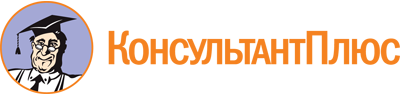 Распоряжение правительства Тульской области от 03.06.2021 N 296-р
(ред. от 29.06.2022)
"Об утверждении Плана основных мероприятий, проводимых в Тульской области в рамках Десятилетия детства, на период до 2027 года"Документ предоставлен КонсультантПлюс

www.consultant.ru

Дата сохранения: 17.12.2022
 Список изменяющих документов(в ред. распоряжения Правительства Тульской областиот 29.06.2022 N 302-р)Список изменяющих документов(в ред. распоряжения Правительства Тульской областиот 29.06.2022 N 302-р)Наименование мероприятияОтветственные исполнители и соисполнителиСроки реализацииОжидаемый результатОжидаемый результатНаименование мероприятияОтветственные исполнители и соисполнителиСроки реализации2021 - 2024 годы2025 - 2027 годы123451. Совершенствование организации деятельности медицинских кабинетов, расположенных в образовательных организацияхМинистерство здравоохранения Тульской области, министерство образования Тульской области, главный внештатный детский специалист по профилактической медицине департамента здравоохранения министерства здравоохранения Тульской области (по согласованию), государственные учреждения здравоохранения Тульской области (по согласованию)2021 - 2027 годыЛицензирование медицинских кабинетов образовательных организаций, переданных в безвозмездное пользование ГУЗ2021 год - 100%;2022 год - 100%;2023 год - 100%;2024 год - 100%;организация первичной медико-санитарной помощи;организация работы медицинских кабинетов, расположенных в образовательных организациях в соответствии с обновленным стандартом оснащения блока отделения организации медицинской помощи несовершеннолетним в образовательных организацияхЛицензирование медицинских кабинетов образовательных организаций, переданных в безвозмездное пользование ГУЗ2025 год - 100%;2026 год - 100%;2027 год - 100%;организация первичной медико-санитарной помощи;100 процентов медицинских кабинетов, расположенных в образовательных организациях оснащены и функционируют в соответствии с новыми стандартами2. Подготовка специалистов в рамках непрерывного медицинского образования по медицинской реабилитации детейМинистерство здравоохранения Тульской области, главный внештатный детский специалист по реабилитации департамента здравоохранения министерства здравоохранения Тульской области (по согласованию), государственные учреждения здравоохранения Тульской области (по согласованию)2021 - 2027 годыПереподготовка/подготовка специалистов государственного учреждения здравоохранения Тульской области "Центр детской психоневрологии" с высшим медицинским образованием по специальности "Физическая и реабилитационная медицина" на базах медицинских вузов Российской Федерации, % от потребности:2022 год - 30%;2023 год - 60%;2024 год - 80%;оказание методического сопровождения при разработке образовательных программ специалистов с высшим и средним медицинским образованием по подготовке/переподготовке медицинских работников, оказывающих медицинскую помощь по специальности "медицинская реабилитация" в целях исполнения Порядка организации медицинской реабилитации детей, утвержденного Приказом Министерства здравоохранения Российской Федерации от 23.10.2019 N 878н;переподготовка/подготовка специалистов со средним медицинским образованием по специальности "Медицинская сестра по реабилитации" на базе государственного профессионального образовательного учреждения "Тульский областной медицинский колледж", % от потребности:2022 год - 30%;2023 год - 60%;2024 год - 80%;ежегодная разработка методических рекомендаций по вопросам медицинской реабилитации у детей для специалистов, оказывающих медицинскую помощь по специальности "медицинская реабилитация" в количестве:2021 год - 85 шт.;2022 год - 85 шт.;2023 год - 85 шт.;2024 год - 85 шт.;проведение ежегодных научно-практических конференций и семинаров по вопросам медицинской реабилитации детей:2021 год - 2 мероприятия;2022 год - 2 мероприятия;2023 год - 2 мероприятия;2024 год - 2 мероприятияПереподготовка/подготовка специалистов государственного учреждения здравоохранения Тульской области "Центр детской психоневрологии" с высшим медицинским образованием по специальности "Физическая и реабилитационная медицина" на базах медицинских вузов, % от потребности:2025 год - 100%2026 год - 100%2027 год - 100%;переподготовка/подготовка специалистов со средним медицинским образованием по специальности "Медицинская сестра по реабилитации" на базе государственного профессионального образовательного учреждения "Тульский областной медицинский колледж", % от потребности:2025 год - 100%;2026 год - 100%;2027 год - 100%;разработка методических рекомендаций по вопросам медицинской реабилитации у детей для специалистов, оказывающих медицинскую помощь по специальности "медицинская реабилитация" в количестве:2025 год - 85 шт.;2026 год - 85 шт.;2027 год - 85 шт.;проведение ежегодных научно-практических конференций и семинаров по вопросам медицинской реабилитации детей:2025 год - 2 мероприятия;2026 год - 2 мероприятия;2027 год - 2 мероприятия3. Совершенствование организации медицинской помощи детям с онкологическими заболеваниями (реализуется в соответствии с программой государственных гарантий)Министерство здравоохранения Тульской области, главный внештатный специалист педиатр департамента здравоохранения министерства здравоохранения Тульской области (по согласованию), государственные учреждения здравоохранения Тульской области (по согласованию)2021 годОрганизованы "Дни открытых дверей" в государственном учреждении здравоохранения "Тульская детская областная клиническая больница" в целях усовершенствования оказания амбулаторной помощи детям с онкологическими заболеваниями:2021 год - 3 мероприятия, на каждом мероприятии планируется осмотреть около 30 детей;за все мероприятия - около 100 детей;на каждом мероприятии выявляется 4 - 5 детей, с подозрением на онкопатологию4. Усовершенствование мероприятий по реабилитации детского населения в государственных учреждениях здравоохранения Тульской областиМинистерство здравоохранения Тульской области, главный внештатный специалист педиатр, детский специалист по медицинской реабилитации департамента здравоохранения министерства здравоохранения Тульской области (по согласованию), государственные учреждения здравоохранения Тульской области (по согласованию)2023 - 2027 годыНа сегодняшний день в Тульской области для оказания реабилитационной помощи детям в соответствии с Приказом Министерства здравоохранения Российской Федерации от 23.10.2019 N 878н "Об утверждении Порядка организации медицинской реабилитации детей" на 1 этапе в стационарных условиях, в рамках основного заболевания, действует 26 учреждений с общим коечным фондом - 1285;на 2 этапе осуществляют 2 лечебных учреждения (ГУЗ "ТДОКБ", ГУЗ "Центр детской психоневрологии") с общей коечной мощностью - 110 коек круглосуточного стационара (из них 30 - "реабилитационные", на остальных койках психоневрологического профиля медицинская реабилитация оказывается в соответствии с Приказом Минздравсоцразвития России от 17.05.2012 N 555н "Об утверждении номенклатуры коечного фонда по профилям медицинской помощи");на 3 этапе медицинской реабилитации в амбулаторных условиях оказывается в 34 подразделениях (кабинетах) медицинских организаций Тульской области;потребности в дополнительных койках медицинской реабилитации нет, в случае необходимости они могут быть перепрофилированы из числа имеющихсяСоздана современная и эффективная реабилитационная служба детям в Тульской области5. Разработка и реализация мероприятий по дальнейшему развитию и совершенствованию телемедицинских технологий в системе комплексной реабилитации детей, в том числе детей-инвалидовМинистерство здравоохранения Тульской области, главный внештатный специалист педиатр, детский специалист по медицинской реабилитации департамента здравоохранения министерства здравоохранения Тульской области (по согласованию), государственное учреждение здравоохранения Тульской области "Центр детской психоневрологии" (по согласованию), государственные учреждения здравоохранения Тульской области (по согласованию)2021 - 2027 годыПроведение дистанционных консультаций специалистами государственного учреждения здравоохранения Тульской области "Центр детской психоневрологии" по вопросам программы домашней реабилитации после курсового лечения в отделениях медицинской реабилитации в количестве:2021 год - 5000;2022 год - 5000;2023 год - 5000;2024 год - 5000;со специалистами медицинских организаций для решения вопросов коррекции лечебно-реабилитационных программ:2021 год - 80;2022 год - 80;2023 год - 80;2024 год - 80Проведение дистанционных консультаций специалистами государственного учреждения здравоохранения Тульской области "Центр детской психоневрологии":по вопросам программы домашней реабилитации после курсового лечения в отделениях медицинской реабилитации:2025 год - 5000;2026 год - 5000;2027 год - 5000;со специалистами медицинских организаций для решения вопросов коррекции лечебно-реабилитационных программ:2025 год - 100;2026 год - 100;2027 год - 1006. Усовершенствование мероприятий, направленных на ответственное отношение к репродуктивному здоровью (реализуется в соответствии с региональной программой "Развитие детского здравоохранения, включая создание современной инфраструктуры оказания медицинской помощи детям", планом мероприятий "дорожной карты" на 2021 - 2024 годы по обеспечению достижения целевых значений показателей в сфере демографии на территории Тульской области)Министерство здравоохранения Тульской области, министерство образования Тульской области, министерство труда и социальной защиты Тульской области, министерство молодежной политики Тульской области, главный внештатный специалист акушер-гинеколог (по согласованию), педиатр департамента здравоохранения министерства здравоохранения Тульской области (по согласованию), государственные учреждения здравоохранения, социального обслуживания семьи и детей, государственные образовательные организации Тульской области (по согласованию), государственное учреждение Тульской области "Тульский областной центр молодежи" (по согласованию), государственное учреждение Тульской области "Областной центр социальной помощи семье и детям" (по согласованию)2021 - 2024 годыПроведение тематических мероприятий среди подростков и молодежи по вопросам сохранения репродуктивного здоровья, направленных на сохранения семейных ценностей:беседы об анатомии и физиологии репродуктивной системы со старшеклассниками школ:2021 год - 4 мероприятия с охватом не менее 100 человек;2022 год - 4 мероприятия с охватом не менее 100 человек;2023 год - 4 мероприятия с охватом не менее 100 человек;2024 год - 4 мероприятия с охватом не менее 100 человек;семьеведение - психологические особенности мужского и женского поведения - беседы со студентами колледжей:2021 год - 4 мероприятия с охватом не менее 120 человек;2022 год - 4 мероприятия с охватом не менее 120 человек,2023 год - 4 мероприятия с охватом не менее 120 человек,2024 год - 4 мероприятия с охватом не менее 120 человек;негативное влияние аборта на репродуктивное здоровье:2021 год - 6 мероприятий с охватом не менее 100 человек;2022 год - 3 мероприятия с охватом не менее 100 человек;2023 год - 3 мероприятия с охватом не менее 100 человек;2024 год - 3 мероприятия с охватом не менее 100 человек;формирование ответственного репродуктивного поведения:2021 год - 3 мероприятия с охватом не менее 200 человек;2022 год - 3 мероприятия с охватом не менее 200 человек;2023 год - 3 мероприятия с охватом не менее 200 человек;2024 год - 3 мероприятия с охватом не менее 200 человек;День открытых дверей для молодежи в женских консультациях:2021 год - 2 мероприятия с охватом не менее 300 человек;2022 год - 2 мероприятия с охватом не менее 300 человек;2023 год - 2 мероприятия с охватом не менее 300 человек;2024 год - 2 мероприятия с охватом не менее 300 человек;количество учебных организаций, включенных в реализацию информационно-просветительских программ по вопросам охраны репродуктивного здоровья для подростков:2021 год - 361;2022 год - 361;2023 год - 361;2024 год - 361;медосмотры детей в возрасте 15 - 17 лет профилактическими медицинскими осмотрами с целью сохранения их репродуктивного здоровья (доля от общего числа детей, подлежащих осмотрам), %2021 год - 70;2022 год - 73;2023 год - 75;2024 год - 807. Организация медицинской помощи семьям, страдающим бесплодием, с использованием ЭКО (реализуется в соответствии с соглашением о реализации регионального проекта "Финансовая поддержка семей при рождении детей (Тульская область)" на территории Тульской области)Министерство здравоохранения Тульской области, главный внештатный специалист акушер-гинеколог департамента здравоохранения министерства здравоохранения Тульской области (по согласованию), государственные учреждения здравоохранения Тульской области (по согласованию)2021 - 2027 годыУвеличено количество циклов ЭКО семьям, страдающим бесплодием, за счет средств базовой программы ОМС с целью увеличения числа рождений2021 год - 600 циклов;2022 год - 600 циклов;2023 год - 600 циклов;2024 год - 650 цикловУвеличено количество циклов ЭКО семьям, страдающим бесплодием, за счет средств базовой программы ОМС с целью увеличения числа рождений2025 год - 650 циклов;2026 год - 650 циклов;2027 год - 650 циклов8. Работа с беременными женщинами и женщинами с детьми, содержащимися в учреждениях Федеральной службы исполнения наказаний: выработка и реализация комплекса мер, направленных на снижение количества абортов и профилактики отказов матерей от новорожденных детейУправление Федеральной службы исполнения наказаний по Тульской области (по согласованию), министерство здравоохранения Тульской области, министерство труда и социальной защиты Тульской области, государственное учреждение Тульской области "Областной центр социальной помощи семье и детям" (по согласованию)2021 - 2027 годыРабота с беременными женщинами и женщинами с детьми, содержащимися в учреждениях Федеральной службы исполнения наказаний: выработка и реализация комплекса мер, направленных на снижение количества абортов и профилактики отказов матерей от новорожденных детей;доля профилактируемых абортов от общего числа женщин, прошедших психологическое консультирование:2021 - 5%;2022 - 6%;2023 - 7%;2024 - 8%Работа с беременными женщинами и женщинами с детьми, содержащимися в учреждениях Федеральной службы исполнения наказаний: выработка и реализация комплекса мер, направленных на снижение количества абортов и профилактики отказов матерей от новорожденных детей;доля профилактируемых абортов от общего числа женщин, прошедших психологическое консультирование:2025 - 9%;2026 - 10%;2027 - 10%9. Совершенствование регионального календаря профилактических прививок и календаря профилактических прививок по эпидемическим показаниям (реализуется в соответствии с Приказом Министерства здравоохранения Российской Федерации от 6 декабря 2021 г. N 1122н "Об утверждении национального календаря профилактических прививок, календаря профилактических прививок по эпидемическим показаниям и порядка проведения профилактических прививок")Министерство здравоохранения Тульской области, главный внештатный специалист-эпидемиолог департамента здравоохранения министерства здравоохранения Тульской области (по согласованию), государственные учреждения здравоохранения Тульской области (по согласованию)2021 - 2027 годыРасширен перечень инфекционных болезней, против которых проводится вакцинация, и контингент детей, подлежащий вакцинации в Тульской области; охват вакцинацией детского населения: 2021 год - 90%;2022 год - 90%;2023 год - 90%;2024 год - 90%Расширен перечень инфекционных болезней, против которых проводится вакцинация, и контингент детей, подлежащий вакцинации в Тульской области; охват вакцинацией детского населения:2025 год - 90%;2026 год - 90%;2027 год - 90%(п. 9 в ред. распоряжения Правительства Тульской области от 29.06.2022 N 302-р)(п. 9 в ред. распоряжения Правительства Тульской области от 29.06.2022 N 302-р)(п. 9 в ред. распоряжения Правительства Тульской области от 29.06.2022 N 302-р)(п. 9 в ред. распоряжения Правительства Тульской области от 29.06.2022 N 302-р)(п. 9 в ред. распоряжения Правительства Тульской области от 29.06.2022 N 302-р)10. Повышение приверженности населения Тульской области к иммунопрофилактике, в том числе регионального календаря профилактических прививок и календаря профилактических прививок по эпидемическим показаниямМинистерство здравоохранения Тульской области, министерство образования Тульской области, министерство труда и социальной защиты Тульской области, главный внештатный специалист эпидемиолог департамента здравоохранения министерства здравоохранения Тульской области (по согласованию), органы местного самоуправления, осуществляющие управление в сфере образования (по согласованию), государственные учреждения здравоохранения и социального обслуживания семьи и детей Тульской области, государственные образовательные организации (по согласованию)2021 - 2027 годыОхват вакцинацией детского населения2021 год - 90%;2022 год - 90%;2023 год - 90%;2024 год - 90%;в 100% образовательных организаций и учреждений социального обслуживания семьи и детей проведена информационно-просветительская работа с родителями и несовершеннолетними по приверженности к иммунопрофилактике, ежегодноОхват вакцинацией детского населения2025 год - 90%;2026 год - 90%;2027 год - 90%;в 100% образовательных организаций и учреждений социальной защиты проведена информационно-просветительская работа с родителями и несовершеннолетними по приверженности к иммунопрофилактике, ежегодно11. Внедрение цифровых сервисов мониторинга состояния здоровья детей (в личном кабинете "Мое здоровье" на Едином портале государственных и муниципальных услуг (функций), включая сервисы информирования и обратной связи с родителями (законными представителями)Министерство здравоохранения Тульской области, государственное учреждение здравоохранения Тульской области "ТОМИАЦ" (по согласованию)2021 - 2024 годыВнедрение и функционирование сервисов "Наблюдения и назначения", "Сведения о вакцинации", сервиса заказа справок онлайн;обеспечение доступа родителям (законным представителям) к информации о состоянии здоровья несовершеннолетних: электронным медицинским документам о состоянии здоровья несовершеннолетних, медицинским назначениям (рецептам), сведениям о вакцинации детей (плановой и фактической) и т.п.Реализация будет возможна после реализации федеральных сервисов, а также утверждения протоколов информационного взаимодействия подсистем ЕГИСЗ с МИС МО12. Совершенствование порядка проведения диспансеризации пребывающих в организациях для детей-сирот и детей, находящихся в трудной жизненной ситуации, несовершеннолетних (реализуется в соответствии с ежегодным трехсторонним приказом министерства здравоохранения Тульской области, министерства труда и социальной защиты Тульской области, министерства образования Тульской области)Министерство здравоохранения Тульской области, министерство труда и социальной защиты Тульской области, министерство образования Тульской области2021 - 2027 годыЕжегодный охват диспансеризацией 100% воспитанников стационарных учреждений здравоохранения, социального обслуживания семьи и детей, государственных образовательных организаций Тульской области для детей-сирот и детей, находящихся в трудной жизненной ситуацииЕжегодный охват диспансеризацией 100% воспитанников стационарных учреждений здравоохранения, социального обслуживания семьи и детей, государственных образовательных организаций Тульской области для детей-сирот и детей, находящихся в трудной жизненной ситуации13. Совершенствование системы профилактики школьно-обусловленных заболеваний среди обучающихся образовательных организацийМинистерство здравоохранения Тульской области, министерство образования Тульской области, министерство труда и социальной защиты Тульской области, главный внештатный детский специалист по профилактической медицине департамента здравоохранения министерства здравоохранения Тульской области (по согласованию), государственные учреждения здравоохранения Тульской области (по согласованию)2021 - 2024 годыВнедрение методических рекомендаций по профилактике школьно-обусловленных заболеваний, в том числе болезней эндокринной системы, расстройства питания и нарушения обмена веществ, болезней костно-мышечной системы и соединительной ткани, по профилактике травматизма, нарушения зрения под воздействием факторов среды общеобразовательных организаций у несовершеннолетних в образовательных организациях;сохранение охвата лечебно-оздоровительными мероприятиями обучающихся, страдающих хроническими заболеваниями и функциональными нарушениями (2, 3 группа здоровья), индекс здоровья школьников составляет - не менее 95% ежегодно14. Профилактика йодного дефицита обучающихся при организации питания в образовательных организацияхМинистерство образования Тульской области, органы местного самоуправления, осуществляющие управление в сфере образования (по согласованию), государственные образовательные организации Тульской области (по согласованию)2021 - 2027 годы100% образовательных организаций в целях профилактики йодного дефицита у обучающихся для организации питания детей приобретают йодированную соль (в техническом задании устанавливаются требования к соответствию данной продукции требованиям ГОСТ 51574-2018);100% образовательных организаций приобретают хлебобулочные изделия, обогащенные йодоказеином (в техническом задании устанавливаются требования к соответствию данной продукции требованиям ГОСТ 51574-2018)100% образовательных организаций в целях профилактики йодного дефицита у обучающихся для организации питания детей приобретают йодированную соль (в техническом задании устанавливаются требования к соответствию данной продукции требованиям ГОСТ 51574-2018);100% образовательных организаций приобретают хлебобулочные изделия, обогащенные йодоказеином (в техническом задании устанавливаются требования к соответствию данной продукции требованиям ГОСТ 51574-2018)15. Совершенствование работы по снижению потребления табака и иной никотиносодержащей продукции и алкоголя несовершеннолетнимиМинистерство здравоохранения Тульской области, министерство образования Тульской области, министерство молодежной политики Тульской области, государственное учреждение здравоохранения "Тульский областной наркологический диспансер" (по согласованию), государственное учреждение здравоохранения "Тульский областной центр медицинской профилактики и реабилитации им. Я.С. Стечкина" (по согласованию), государственные учреждения здравоохранения, социального обслуживания семьи и детей, государственные образовательные организации Тульской области (по согласованию), государственное учреждение Тульской области "Тульский областной центр молодежи" (по согласованию)2021 - 2027 годыОрганизованы и проведены информационно-просветительские мероприятия, направленные на формирование здорового образа жизни обучающихся (лекции, беседы, семинары, по профилактике потребления табачной, никотинсодержащей и алкогольной продукции);количество мероприятий:2021 - 36 000,2022 - 36 500,2023 - 37 000,2024 - 37 500;мероприятия с ежегодным охватом более 100 тыс. человекОрганизованы и проведены информационно-просветительские мероприятия, направленные на формирование здорового образа жизни обучающихся (лекции, беседы, семинары, по профилактике потребления табачной, никотинсодержащей и алкогольной продукции) с охватом обучающихся более 100 тыс. человек ежегодно16. Проведение конкурсов, спортивно-массовых мероприятий, профилактических акций, направленных на пропаганду здорового образа жизни, для обучающихся образовательных организаций (реализуется в соответствии с государственной программой Тульской области "Повышение общественной безопасности населения в Тульской области", межведомственными общероссийскими профилактическими акциями)Министерство образования Тульской области, органы местного самоуправления, осуществляющие управление в сфере образования (по согласованию), государственные образовательные организации Тульской области (по согласованию)2021 - 2027 годыПроведено не менее 8 областных акций, конкурсов, мероприятий, направленных на пропаганду здорового образа жизни для обучающихся образовательных организаций с охватом более 100 000 человек, ежегодноПроведено не менее 8 областных акций, конкурсов, мероприятий, направленных на пропаганду здорового образа жизни для обучающихся образовательных организаций с охватом более 100 000 человек, ежегодно17. Ежегодное обновление информационно-просветительских материалов, направленных на формирование у родителей (законных представителей) базовых знаний по профилактике заболеваний детей, в том числе по вопросам вакцинопрофилактикиМинистерство здравоохранения Тульской области, министерство образования Тульской области, Управление Роспотребнадзора по Тульской области (по согласованию), главный внештатный специалист педиатр департамента здравоохранения министерства здравоохранения Тульской области (по согласованию), государственные учреждения здравоохранения Тульской области (по согласованию)2021 - 2027 годыРазработаны и обновлены информационно-просветительские материалы, направленные на формирование у родителей (законных представителей) базовых знаний по профилактике заболеваний детей;в 100% образовательных организаций на информационных стендах размещены информационно-просветительские материалы; на сайтах образовательных организаций создан и наполнен раздел для размещения разработанных информационно-просветительских материаловРазработаны информационно-просветительские материалы, направленные на вопросы вакцинации детей;в 100% образовательных организаций на информационных стендах размещены информационно-просветительские материалы; продолжается работа по наполнению на сайтах образовательных организаций раздела для размещения информационно-просветительских материалов18. Реализация мероприятий в центрах здоровья в рамках проведения консультативной работы с родителями по вопросам корректировки стереотипов поведения, образа жизни и пищевых привычек детейМинистерство здравоохранения Тульской области, министерство образования Тульской области, министерство труда и социальной защиты Тульской области, министерство молодежной политики Тульской области, главный внештатный специалист педиатр департамента здравоохранения министерства здравоохранения Тульской области (по согласованию), государственные учреждения здравоохранения и социального обслуживания семьи и детей, государственные образовательные организации Тульской области (по согласованию)2021 - 2024 годыРеализованы мероприятия по работе с несовершеннолетними в центрах здоровья, государственных учреждениях здравоохранения и социального обслуживания семьи и детей Тульской области по корректировке стереотипов поведения, образа жизни, пищевых привычек и поведенческих факторов риска здоровья, риска развития заболеваний, в том числе обусловленными дефицитом витамина Д;внедрены в работу образовательные и учебно-просветительские программы, направленные на формирование здорового образа жизни, рациональных стереотипов поведения, здорового питания (для обучающихся, их родителей и педагогических работников)19. Разработка и реализация Перечня мероприятий по организации горячего питания в образовательных организациях Тульской области ("Трансформация школьного питания")Министерство образования Тульской области,министерство здравоохранения Тульской области,министерство по информатизации, связи и вопросам открытого управления Тульской области,управление Роспотребнадзора по Тульской области (по согласованию),уполномоченный по правам ребенка в Тульской области (по согласованию),органы местного самоуправления Тульской области (по согласованию)2021 - 2027 годыСозданы дополнительные условия для сохранения и укрепления здоровья обучающихся за счет улучшения качества организации школьного питания:разработан единый региональный стандарт оказания услуги по обеспечению горячим питанием обучающихся;сформирована единая региональная информационная система мониторинга и управления школьным питанием;не менее 85% обучающихся получают горячее питание, в том числе специализированноеВ 100 процентах общеобразовательных организаций условия обеспечения школьников горячим питанием соответствуют санитарно-эпидемиологическим требованиям и нормативам;регулярное обеспечение производственного и общественного (родительского) контроля качества продуктов питания и услуги по организации питания;в 100 процентах общеобразовательных организаций разработаны и реализуются планы, программы о культуре здорового питания для обучающихся, их родителей;повышение квалификации кадров, участвующих в организации питания обучающихся (поваров, медицинских специалистов/диетсестер, ответственных за организацию питания), по заявкам образовательных организаций(п. 19 в ред. распоряжения Правительства Тульской области от 29.06.2022 N 302-р)(п. 19 в ред. распоряжения Правительства Тульской области от 29.06.2022 N 302-р)(п. 19 в ред. распоряжения Правительства Тульской области от 29.06.2022 N 302-р)(п. 19 в ред. распоряжения Правительства Тульской области от 29.06.2022 N 302-р)(п. 19 в ред. распоряжения Правительства Тульской области от 29.06.2022 N 302-р)20. Дооснащение (переоснащение) медицинским оборудованием государственных учреждений здравоохранения Тульской области, оказывающих паллиативную медицинскую помощь детямМинистерство здравоохранения Тульской области2021 - 2024 годыУлучшение качества оказания паллиативной медицинской помощи детям21. Разработка вопросов оказания детям паллиативной медицинской помощи детям в перинатальный и неонатальный периодыМинистерство здравоохранения Тульской области2021 - 2027 годыПовышение доступности и качества оказания паллиативной медицинской помощи детямПовышение доступности и качества оказания паллиативной медицинской помощи детямНаименование мероприятияОтветственные исполнители и соисполнителиСроки реализацииОжидаемый результатОжидаемый результатНаименование мероприятияОтветственные исполнители и соисполнителиСроки реализации2021 - 2024 годы2025 - 2027 годы123451. Региональный проект "Финансовая поддержка семей при рождении детей"Министерство труда и социальной защиты Тульской области, государственное учреждение Тульской области "Управление социальной защиты населения Тульской области" (далее - ГУ ТО "УСЗН ТО") (по согласованию)2021 - 2024 годыЧисло семей, получающих меры социальной поддержки при рождении детей:2021 - 12045;2022 - 11794;2023 - 11558;2024 - 113142. Применение единого механизма определения состава семьи и перечня доходов, используемых при предоставлении мер социальной поддержки семьям с детьмиМинистерство труда и социальной защиты Тульской области, ГУ ТО "УСЗН ТО" (по согласованию)2021 - 2022 годыПовышение доступности оказания государственных услуг3. Расчет нуждаемости семей для назначения ежемесячной выплаты на детей в возрасте от 3 до 7 лет включительно в соответствии с действующим законодательствомМинистерство труда и социальной защиты Тульской области, ГУ ТО "УСЗН ТО" (по согласованию)2021 - 2027 годыУвеличен размер выплаты, осуществляемой семьям с детьми, если размер среднедушевого дохода семьи с учетом ежемесячной выплаты, установленной в размере 50 процентов величины прожиточного минимума для детей, не превышает величину прожиточного минимума на душу населения в Тульской областиУвеличен размер выплаты, осуществляемой семьям с детьми, если размер среднедушевого дохода семьи с учетом ежемесячной выплаты, установленной в размере 50 процентов величины прожиточного минимума для детей, не превышает величину прожиточного минимума на душу населения в Тульской области4. Применение механизма предоставления гражданам мер социальной поддержки на основании одного заявления (без истребования дополнительных документов)Министерство труда и социальной защиты Тульской области, ГУ ТО "УСЗН ТО" (по согласованию)2021 - 2024 годыОбеспечение возможности семьям с детьми получения мер социальной поддержки на детей на основании одного заявления (без истребования дополнительных документов)Обеспечение возможности семьям с детьми получения мер социальной поддержки на детей на основании одного заявления (без истребования дополнительных документов) до 75%5. Расширение перечня мероприятий, включаемых в программу социальной адаптации получателей государственной социальной помощи на основании социального контракта, обеспечение согласования мероприятий, реализуемых на основании социального контракта с иными мерами поддержки (реализуется в соответствии с Постановлением Правительства Российской Федерации от 15 апреля 2014 г. N 296 "Об утверждении государственной программы Российской Федерации "Социальная поддержка граждан" (приложение N 8) с изменениями от 31.12.2020)Министерство труда и социальной защиты Тульской области, министерство промышленности и торговли Тульской области, министерство образования Тульской области, министерство здравоохранения Тульской области, министерство сельского хозяйства Тульской области органы местного самоуправления Тульской области (по согласованию)2021 - 2023 годыДоля граждан (семей с детьми), преодолевших трудную жизненную ситуацию, в общей численности получателей государственной социальной помощи на основании социального контракта - не менее 30 процентов6. Разработка мероприятий по предоставлению многодетным семьям земельных участков, обеспеченных инженерной инфраструктуройМинистерство труда и социальной защиты Тульской области, министерство имущественных и земельных отношений Тульской области,органы местного самоуправления Тульской области (по согласованию)2021 - 2024 годыСокращена очередь многодетных семей на предоставление земельных участков, обеспеченных инженерной инфраструктурой(п. 6 в ред. распоряжения Правительства Тульской области от 29.06.2022 N 302-р)(п. 6 в ред. распоряжения Правительства Тульской области от 29.06.2022 N 302-р)(п. 6 в ред. распоряжения Правительства Тульской области от 29.06.2022 N 302-р)(п. 6 в ред. распоряжения Правительства Тульской области от 29.06.2022 N 302-р)(п. 6 в ред. распоряжения Правительства Тульской области от 29.06.2022 N 302-р)7. Координация работы по реализации муниципальными образованиями Тульской области механизма поддержки создания инженерной и коммунальной инфраструктуры земельных участков, выделяемых многодетным семьям бесплатноМинистерство строительства Тульской области, министерство труда и социальной защиты Тульской области, органы местного самоуправления Тульской области (по согласованию)2021 - 2024 годыСокращена очередь многодетных семей на предоставление земельных участков, обеспеченных инженерной инфраструктурой8. Внедрение типовой модели социально-психологической поддержки несовершеннолетних матерей, включая воспитанниц организаций для детей-сирот и детей, оставшихся без попечения родителей, нуждающихся в помощи и поддержке государстваМинистерство труда и социальной защиты Тульской области, государственное учреждение Тульской области "Областной центр социальной помощи семье и детям" (по согласованию)2022 - 2027 годыВнедрена типовая модель социально-психологической поддержки несовершеннолетних матерей, включая воспитанниц организаций для детей-сирот и детей, оставшихся без попечения родителей, нуждающихся в помощи и поддержке государства;снижено количество отказов несовершеннолетних матерей от новорожденных детей;созданы условия для получения образования, трудоустройства несовершеннолетних матерей, повышения качества их жизниВнедрена типовая модель социально-психологической поддержки несовершеннолетних матерей, включая воспитанниц организаций для детей-сирот и детей, оставшихся без попечения родителей, нуждающихся в помощи и поддержке государства;снижено количество отказов несовершеннолетних матерей от новорожденных детей;созданы условия для получения образования, трудоустройства несовершеннолетних матерей, повышения качества их жизни9. Содействие занятости родителям, воспитывающим несовершеннолетних детей, организация мероприятий по профессиональному обучению (переобучению) (реализуется в соответствии с государственной программой Тульской области "Содействие занятости населения Тульской области", утвержденной Постановлением правительства Тульской области от 01.02.2018 N 43)Министерство труда и социальной защиты Тульской области, государственное учреждение Тульской области "Центр занятости населения Тульской области" (по согласованию)2021 - 2027 годыУвеличено число родителей, имеющих несовершеннолетних детей, трудоустроенных при содействии органов службы занятости, а также численности граждан вышеуказанной категории, прошедших профессиональное обучение и (или) получивших дополнительное профессиональное образование при содействии органов занятости:2021 год - 3000 чел.;2022 год - 3200 чел.;2023 год - 3400 чел.;2024 год - 3600 чел.Увеличено число родителей, имеющих несовершеннолетних детей, трудоустроенных при содействии органов службы занятости, а также численности граждан вышеуказанной категории, прошедших профессиональное обучение и (или) получивших дополнительное профессиональное образование при содействии органов занятости:2025 год - 3800 чел.;2026 год - 4000 чел.;2027 год - 4200 чел.10. Поддержка некоммерческих организаций, деятельность которых направлена на формирование ответственного родительства, внедрение эффективных практик поддержки детей и семей с детьми, находящихся в трудной жизненной ситуацииМинистерство труда и социальной защиты Тульской области, подведомственные государственные учреждения (по согласованию)2021 - 2027 годыУвеличено число семей, получивших навыки для самостоятельного преодоления трудных жизненных ситуаций;реализованы меры, направленные на формирование в обществе ценности традиционной многодетной семьи, осуществлена поддержка социально ориентированных некоммерческих организаций в соответствии с Постановлением правительства Тульской области от 29.12.2017 N 642 "Об утверждении государственной программы Тульской области "Государственная поддержка социально ориентированных некоммерческих организаций в Тульской области"Увеличено число семей, получивших навыки для самостоятельного преодоления трудных жизненных ситуаций;реализованы меры, направленные на формирование в обществе ценности традиционной многодетной семьи, осуществлена поддержка социально ориентированных некоммерческих организаций в соответствии с Постановлением правительства Тульской области от 29.12.2017 N 642 "Об утверждении государственной программы Тульской области "Государственная поддержка социально ориентированных некоммерческих организаций в Тульской области"11. Реализация механизма проактивного информирования семей с детьми о праве на получение мер социальной поддержкиМинистерство труда и социальной защиты Тульской области, ГУ ТО "УСЗН ТО") (по согласованию)2022 год100 процентов граждан, имеющих учетные записи в федеральной государственной информационной системе "Единая система идентификации и аутентификации в инфраструктуре, обеспечивающей информационно-технологическое взаимодействие информационных систем, используемых для предоставления государственных и муниципальных услуг в электронной форме" и давших согласие на получение проактивного информирования при рождении ребенка, получают уведомления в личном кабинете на Едином портале государственных и муниципальных услуг (функций) о положенных мерах социальной поддержки12. Обобщение эффективных практик социального сопровождения государственными учреждениями семей с детьми, находящихся в трудной жизненной ситуации, в том числе малообеспеченных, и создание условий для тиражирования указанных практикМинистерство труда и социальной защиты Тульской области, подведомственные государственные учреждения (по согласованию)2021 - 2027 годыРеализован проект "Мой семейный центр";создан реестр эффективных социальных региональных практик социального сопровождения семей с детьми, находящихся в трудной жизненной ситуации, в том числе малообеспеченных;упрощение для семей с детьми процедуры получения помощи;рост доступности и качества социальных и иных услуг для семей с детьмиУпрощена процедура получения помощи для семей с детьми;рост доступности и качества социальных и иных услуг для семей с детьми13. Совершенствование межведомственного взаимодействия при ограничении, лишении родителей родительских прав и отобрании детей при непосредственной угрозе их жизни и здоровью (реализуется в соответствии с Планом мероприятий ("дорожная карта") по реализации мер, направленных на профилактику социального сиротства)Министерство труда и социальной защиты Тульской области, субъекты системы профилактики безнадзорности и правонарушений несовершеннолетних (по согласованию), уполномоченный по правам ребенка в Тульской области (по согласованию)2021 - 2027 годыУвеличение численности детей, оставшихся без попечения родителей, возвращенных в кровную семью в связи со снятием ограничения, восстановления их в родительских правах;разработан алгоритм межведомственного взаимодействия при отобрании ребенка у родителей при непосредственной угрозе его жизни и здоровью;сокращение количества детей, оставшихся без попечения родителей;сокращение числа неправомерных решений об отобрании детей у родителейАктуализирован алгоритм межведомственного взаимодействия при отобрании ребенка у родителей при непосредственной угрозе его жизни и здоровью;сокращение количества детей, оставшихся без попечения родителей;сокращение числа неправомерных решений об отобрании детей у родителейНаименование мероприятияОтветственные исполнители и соисполнителиСроки реализацииОжидаемый результатОжидаемый результатНаименование мероприятияОтветственные исполнители и соисполнителиСроки реализации2021 - 2024 годы2025 - 2027 годы123451. Корректировка образовательных программ образовательных организаций с учетом примерных основных образовательных программ с целью формирования у обучающихся базовых ценностей и навыков в области охраны окружающей среды и устойчивого развития, формирования здорового образа жизни, информационной безопасности, нетерпимого отношения к коррупционному поведению, основ финансовой грамотности, семейных ценностейМинистерство образования Тульской области, органы местного самоуправления, осуществляющие управление в сфере образования (по согласованию), образовательные организации Тульской области (по согласованию), государственные образовательные организации Тульской области (по согласованию)2021 - 2024 годыОбновлены примерные основные образовательные программы начального общего, основного общего и среднего общего образования:2022 год - примерные основные образовательные программы начального общего и основного общего образования;2023 год - примерная основная образовательная программа среднего общего образования2. Организация и проведение лекций, семинаров, классных часов по правовому просвещению детей, родителей (законных представителей), специалистов, работающих с детьми и в интересах детей в соответствии с планами, программами образовательных организацияхМинистерство образования Тульской области, министерство молодежной политики Тульской области органы местного самоуправления, осуществляющие управление в сфере образования (по согласованию), образовательные организации Тульской области (по согласованию), государственные учреждения, подведомственные министерству молодежной политики Тульской области (по согласованию), уполномоченный по правам ребенка в Тульской области (по согласованию)2021 - 2027 годыРеализованы мероприятия по повышению уровня правовой грамотности обучающихся, охвачены правовым просвещением не менее 60 тысяч обучающихся образовательных организаций ежегодно100% образовательных организаций осуществляют мероприятия, направленные на повышение уровня правовой грамотности обучающихся, родителей (законных представителей), специалистов, работающих с детьми и в интересах детей, охвачены правовым просвещением не менее 60 тысяч обучающихся образовательных организаций ежегодно3. Создание условий для увеличения охвата детей в возрасте от 5 до 18 лет дополнительными общеобразовательными программами (реализуется в соответствии с концепцией развития дополнительного образования детей до 2030 года, утвержденной распоряжением Правительства Российской Федерации от 31 марта 2022 г. N 678-р)Министерство образования Тульской области, органы местного самоуправления, осуществляющие управление в сфере образования (по согласованию),государственные образовательные организации Тульской области (по согласованию)2021 - 2027 годыОбеспечен к 2024 году охват не менее 80 процентов детей в возрасте от 5 до 18 лет дополнительными общеобразовательными программами:2021 год - не менее 76 процентов детей;2022 год - не менее 77 процентов детей;2023 год - не менее 78,5 процента детей;2024 год - 80 процентов детейУвеличен охват до 80,9 процента детей в возрасте от 5 до 18 лет дополнительными общеобразовательными программами(п. 3 в ред. распоряжения Правительства Тульской области от 29.06.2022 N 302-р)(п. 3 в ред. распоряжения Правительства Тульской области от 29.06.2022 N 302-р)(п. 3 в ред. распоряжения Правительства Тульской области от 29.06.2022 N 302-р)(п. 3 в ред. распоряжения Правительства Тульской области от 29.06.2022 N 302-р)(п. 3 в ред. распоряжения Правительства Тульской области от 29.06.2022 N 302-р)4. Организация работы кружков, секций, клубов, функционирующих на базе государственного учреждения дополнительного образования Тульской области "Региональный центр подготовки граждан Российской Федерации к военной службе и военно-патриотического воспитания Тульской области", подведомственного министерству молодежной политики Тульской области (реализуется в соответствии с государственной программой "Развитие молодежной политики в Тульской области")Министерство молодежной политики Тульской области, государственное учреждение дополнительного образования Тульской области "Региональный центр подготовки граждан Российской Федерации к военной службе и военно-патриотического воспитания Тульской области" (по согласованию)2021 - 2027 годыУвеличен охват детей до 600 (к 2024 году), нарастающим итогомУвеличен охват детей до 1500 (к 2027 году), нарастающим итогом5. Создание и развитие системы выявления, поддержки и развития способностей и талантов у детей и молодежи (реализуется в рамках государственной программы Тульской области "Развитие образования Тульской области", государственной программы Тульской области "Развитие физической культуры и спорта в Тульской области", регионального проекта "Спорт - норма жизни", государственной программы Тульской области "Развитие молодежной политики в Тульской области")Министерство образования Тульской области, министерство спорта Тульской области, министерство молодежной политики Тульской области, государственное учреждение Тульской области "Центр спортивной подготовки сборных команд Тульской области" (по согласованию), органы местного самоуправления (по согласованию)2021 - 2027 годыУдельный вес численности обучающихся по основным образовательным программам начального общего, основного общего и среднего общего образования, участвующих в олимпиадах и иных конкурсных мероприятиях различного уровня, в общей численности обучающихся по основным образовательным программам начального общего, основного общего и среднего общего образования, составил:2021 год - 49 процентов;2022 год - 51 процент;2023 год - 53 процента;2024 год - 54 процента;увеличение детей и подростков, систематически занимающихся физической культурой и спортом по программам спортивной подготовки:2021 год - 52,5 процента;2022 год - 53,0 процента;2023 год - 53,5 процента;2024 год - 54,0 процента;реализованы мероприятия, направленные на развитие творческой, социально значимой активности, в том числе добровольчества, в которые вовлечены не менее 2000 детей (к 2024 году), нарастающим итогомУдельный вес численности обучающихся по основным образовательным программам начального общего, основного общего и среднего общего образования, участвующих в олимпиадах и иных конкурсных мероприятиях различного уровня, в общей численности обучающихся по основным образовательным программам начального общего, основного общего и среднего общего образования составил не менее 57 процентов;увеличение детей и подростков, систематически занимающихся физической культурой и спортом по программам спортивной подготовки составит не менее 57 процентов;реализованы мероприятия, направленные на развитие творческой, социально значимой активности, в том числе добровольчества, в которые вовлечены не менее 10000 детей (к 2027 году), нарастающим итогом6. Развитие региональной системы дополнительного образования детей в сфере культуры и искусства, реализация мероприятий, направленных на стимулирование творческой деятельности учащихся детских школ искусств, создание благоприятных условий и внедрение образовательных программ, в том числе адаптированных для детей с ограниченными возможностями здоровья и с инвалидностьюМинистерство культуры Тульской области, государственное учреждение культуры Тульской области "Объединение центров развития культуры" (по согласованию)2021 - 2027 годыК 2024 году прогнозируется обеспечение приоритетности обучения детей в детских школах искусств по дополнительным предпрофессиональным программам и увеличение доли обучающихся по дополнительным предпрофессиональным программам в области искусств, в детских школах искусств на 10% (в расчете от общей численности контингента детских школ искусств):2021 - 1,5%;2022 - 2%;2023 - 3%;2024 - 3,5%Обеспечено сохранение и развитие сети детских школ искусств в Тульской области.Увеличение доли предпрофессиональных программ в общей численности дополнительных программ, реализуемых детскими школами искусств:2025 - 3%;2026 - 4%;2027 - 5%7. Реализация Концепции программы поддержки детского и юношеского чтения в Российской ФедерацииМинистерство культуры Тульской области2021 - 2027 годыУвеличение числа мероприятий в поддержку детского и юношеского чтения:2021 - 50 мероприятий2022 - 55 мероприятий;2023 - 60 мероприятий;2024 - 65 мероприятийПроводится ежегодно не менее 50 мероприятий в поддержку детского и юношеского чтения (дети до 14 лет):2025 - 70;2026 - 75;2027 - 808. Увеличение предложений по проведению мероприятий для детей государственных театров, концертных организацийМинистерство культуры Тульской области2021 - 2027 годыУвеличение числа мероприятий для детей, проводимых государственными и муниципальными театрами, концертными организациями2021 - 1150 мероприятий;2022 - 1200 мероприятий;2023 - 1250 мероприятий;2024 - 1300 мероприятийувеличено количество премьерных спектаклей и концертных программ для детей (категории от 0+ до 12+):2025 - 15;2026 - 16;2027 - 179. Поддержка творческих проектов для детей, реализуемых некоммерческими организациямиМинистерство культуры Тульской области2021 - 2027 годыУвеличение числа проектов для детей в сфере культуры, проводимых некоммерческими организациями:2021 - 4;2022 - 5;2023 - 6;2024 - 7Увеличено число зрителей на мероприятиях для детей, проводимых некоммерческими организациями в рамках реализации проектов для детей в сфере культуры:2025 - 2000;2026 - 2500;2027 - 300010. Реализация культурно-просветительских программ для школьниковМинистерство культуры Тульской области2021 - 2027 годыУвеличение числа мероприятий для школьников не менее чем на 3 процента ежегодно2021 - 44 209 мероприятий;2022 - 45 536 мероприятий;2023 - 46 903 мероприятия;2024 - 48 311 мероприятийПовышена эффективность межведомственного взаимодействия в части воспитания гармонично развитой личности;организовано вовлечение детей в культурный контекст страны11. Организация участия обучающихся в культурно-просветительских программах, в том числе в рамках федерального межведомственного проекта "Культура для школьников"Министерство образования Тульской области, органы местного самоуправления, осуществляющие управление в сфере образования (по согласованию), государственное образовательное учреждение дополнительного образования Тульской области "Центр дополнительного образования детей" (по согласованию), образовательные организации Тульской области (по согласованию)2021 - 2027 годыОрганизовано предоставление дополнительных возможностей в части освоения культурных компетенций школьниками;организовано вовлечение не менее 70% детей в культурный контекст страныПовышена эффективность межведомственного взаимодействия в части воспитания гармонично развитой личности;организовано вовлечение не менее 90% детей в культурный контекст страны12. Разработка и внедрение рабочей программы воспитания обучающихся в общеобразовательных организацияхМинистерство образования Тульской области, государственное образовательное учреждение дополнительного профессионального образования Тульской области "Институт повышения квалификации и профессиональной переподготовки работников образования Тульской области" (по согласованию), органы местного самоуправления, осуществляющие управление в сфере образования (по согласованию)2021 - 2027 годыРазработаны и внедрены в 100% общеобразовательных организаций рабочие программы воспитания обучающихся с сентября 2021 годаВ 100% общеобразовательных организаций внедрены рабочие программы воспитания на основе федеральной примерной программы воспитания13. Организация гражданского и военно-патриотического воспитания детей и молодежи в соответствии с ежегодным межведомственным планом мероприятий по патриотическому воспитанию граждан, государственными программами Тульской областиМинистерство образования Тульской области, министерство молодежной политики Тульской области, органы местного самоуправления Тульской области (по согласованию)2021 - 2027 годыУвеличено количество обучающихся, вовлеченных в мероприятия гражданского и военно-патриотического воспитания, до 50% от общего количества обучающихсяУвеличено количество обучающихся, вовлеченных в мероприятия гражданского и военно-патриотического воспитания, до 75% от общего количества обучающихся14. Организация духовно-нравственного воспитания детей и молодежи на основе традиционных российских ценностей в соответствии с государственными программами Тульской области, ежегодным Календаре м областных мероприятий для детей и молодежи Тульской областиМинистерство образования Тульской области, государственные образовательные организации дополнительного образования Тульской области (по согласованию), органы местного самоуправления, осуществляющие управление в сфере образования (по согласованию)2021 - 2027 годыУвеличено количество обучающихся, вовлеченных в мероприятия духовно-нравственного воспитания, до 75% от общего количества обучающихсяУвеличено количество обучающихся, вовлеченных в мероприятия духовно-нравственного воспитания, до 90% от общего количества обучающихся15. Проведение мероприятий для детей и молодежи, направленных на повышение социальной и воспитательной роли семьи, в соответствии с планом мероприятий ("дорожной картой") на 2021 - 2024 годы по обеспечению достижения целевых значений показателей в сфере демографии на территории Тульской областиМинистерство образования Тульской области, министерство здравоохранения Тульской области, министерство труда и социальной защиты Тульской области, министерство молодежной политики Тульской области, органы местного самоуправления Тульской области (по согласованию)2021 - 2027 годыДоля обучающихся, вовлеченных в мероприятия, направленные на повышение социальной и воспитательной роли семьи, увеличена до 50%Доля обучающихся, вовлеченных в мероприятия, направленные на повышение социальной и воспитательной роли семьи, увеличена до 75%16. Организация мероприятий, направленных на экологическое образование и воспитание обучающихся, в соответствии с трехсторонним соглашением между министерством образования Тульской области, министерством природных ресурсов и экологии Тульской области и Советом по сохранению природного наследия нации в Совете Федерации от 25.03.2016 на территории Тульской областиМинистерство образования Тульской области, министерство природных ресурсов и экологии Тульской области, государственное образовательное учреждение дополнительного образования Тульской области "Областной эколого-биологический центр учащихся" (по согласованию)2021 - 2027 годыОрганизовано предоставление дополнительных возможностей в части освоения школьниками экологической культурыПовышена эффективность межведомственного взаимодействия в части экологического образования и воспитания обучающихся;организовано вовлечение не менее 30% школьников в мероприятия экологической направленности17. Проведение областных конкурсов профессионального мастерства педагогических работников в сфере воспитанияМинистерство образования Тульской области, государственное образовательное учреждение дополнительного профессионального образования Тульской области "Институт повышения квалификации и профессиональной переподготовки работников образования Тульской области" (по согласованию)2021 - 2027 годыСозданы условия для повышения профессионального мастерства педагогов-воспитателей;проведение ежегодно не менее 2 областных конкурсов профессионального мастерства педагогических работников в сфере воспитанияСозданы условия для повышения профессионального мастерства педагогов-воспитателей;проведение ежегодно не менее 2 областных конкурсов профессионального мастерства педагогических работников в сфере воспитания18. Организация проведения региональных конференций, семинаров, круглых столов по актуальным вопросам воспитания, в том числе: культурно-историческому воспитанию, национальным, межнациональным и интернациональным аспектам в области воспитания; в области семейного воспитания и формирования семейных ценностей; о влиянии новых информационных и коммуникационных технологий на развитие детей, на их интеллектуальные способности, эмоциональное развитие и формирование личностиМинистерство образования Тульской области, государственное образовательное учреждение дополнительного профессионального образования Тульской области "Институт повышения квалификации и профессиональной переподготовки работников образования Тульской области" (по согласованию)2021 - 2027 годыСозданы условия для обмена лучшими практиками в сфере воспитания детей и молодежиЕжегодное проведение не менее 5 региональных конференций, семинаров, круглых столов по актуальным вопросам воспитания19. Организация повышения квалификации работников образования в целях обеспечения соответствия их профессиональной компетентности вызовам современного общества и задачам Стратегии воспитанияМинистерство образования Тульской области, государственное образовательное учреждение дополнительного профессионального образования Тульской области "Институт повышения квалификации и профессиональной переподготовки работников образования Тульской области" (по согласованию)2021 - 2027 годыОрганизована работа по повышению квалификации работников образования в целях обеспечения соответствия их профессиональной компетентности вызовам современного общества и задачам Стратегии воспитанияПродолжена работа по повышению квалификации работников образования в целях обеспечения соответствия их профессиональной компетентности вызовам современного общества и задачам Стратегии воспитания20. Участие в разработке перечня показателей эффективности воспитательной деятельности образовательных организаций, реализующих образовательные программы начального общего, основного общего и среднего общего образованияМинистерство образования Тульской области, государственное образовательное учреждение дополнительного профессионального образования Тульской области "Институт повышения квалификации и профессиональной переподготовки работников образования Тульской области" (по согласованию)2022 годСформирован перечень показателей эффективности воспитательной деятельности образовательных организаций, реализующих образовательные программы начального общего, основного общего и среднего общего образованияОрганизация воспитательной деятельности в 100% общеобразовательных организаций с учетом показателей эффективности воспитательной деятельности21. Внедрение модуля "Основы воспитательной работы" в образовательные программы федерального государственного бюджетного образовательного учреждения высшего образования "Тульский государственный университет"Федеральное государственное бюджетное образовательное учреждение высшего образования "Тульский государственный университет" (по согласованию)2021 - 2027 годыМодуль "Основы воспитательной работы" включен в образовательные программы по направлению подготовки 44.03.01 Педагогическое образование с 2021 года22. Совершенствование системы физического воспитания детей, в том числе системы школьных спортивных клубов (реализуется в соответствии с государственной программой Тульской области "Развитие физической культуры и спорта в Тульской области", региональным проектом "Спорт - норма жизни", региональной программой развития школьного спорта в Тульской области на 2020 - 2024 годы)Министерство спорта Тульской области, министерство образования Тульской области2021 - 2027 годыУвеличена численность детей, вовлеченных в систематические занятия физической культурой и спортом, в том числе детей с ограниченными возможностями здоровья и детей-инвалидов;доля детей, систематически занимающихся физической культурой и спортом:2021 год - 60,5 процента;2022 год - 67,8 процента;2023 год - 71,4 процента;2024 год - 75,0 процентовувеличена доля образовательных организаций, имеющих школьные спортивные клубы:2021 год - 75%;2022 год - 80%;2023 год - 95%;2024 год - 100%Увеличена численность детей школьного возраста, участвующих в мероприятиях Единого календарного плана межрегиональных, всероссийских и международных физкультурных мероприятий, и спортивных мероприятий; созданы школьные спортивные клубы и школьные спортивные лиги; увеличены:численность детей, вовлеченных в систематические занятия физической культурой и спортом; численность детей школьного возраста, участвующих в мероприятиях Единого календарного плана межрегиональных, всероссийских и международных физкультурных мероприятий, и спортивных мероприятий;доля образовательных организаций, имеющих школьные спортивные клубы - 100 процентов23. Обеспечение доступности выполнения детьми нормативов испытаний (тестов) Всероссийского физкультурно-спортивного комплекса "Готов к труду и обороне" (реализуется в соответствии с государственной программой Тульской области "Развитие физической культуры и спорта в Тульской области", региональным проектом "Спорт - норма жизни")Министерство спорта Тульской области2021 - 2027 годыПроводятся мероприятия по выполнению нормативов испытаний (тестов) Всероссийского физкультурно-спортивного комплекса "Готов к труду и обороне" для детей;доля детей, выполнивших нормативы испытаний (тесты) Всероссийского физкультурно-спортивного комплекса "Готов к труду и обороне":2021 год - 60 процентов;2022 год - 65 процента;2023 год - 70 процентов;2024 год - 75 процентовПроводятся мероприятия по выполнению нормативов испытаний (тестов) Всероссийского физкультурно-спортивного комплекса "Готов к труду и обороне" для детей;доля детей, выполнивших нормативы испытаний (тесты) Всероссийского физкультурно-спортивного комплекса "Готов к труду и обороне", - не менее 80 процентов24. Внедрение обновленных общеразвивающих программ в области физической культуры и спорта, в том числе для детей с ограниченными возможностями здоровья, в деятельность образовательных организацийМинистерство образования Тульской области, органы местного самоуправления, осуществляющие управление в сфере образования (по согласованию), государственные образовательные организации Тульской области (по согласованию)2021 - 2027 годыПроведение в образовательных организациях занятий по физической культуре с учетом обновленных общеразвивающих программ в области физической культуры и спорта, в том числе для детей с ограниченными возможностями здоровьяВ 100 процентах образовательных организациях реализуются обновленные общеразвивающие программы в области физической культуры и спорта, в том числе для детей с ограниченными возможностями здоровья25. Мероприятия по поддержке развития и популяризации детского туризма, проведение туриады по спортивному туризму для обучающихся Тульской области (реализуется в соответствии с государственной программой Тульской области "Повышение общественной безопасности населения в Тульской области" на 2018 - 2025 годы)Министерство образования Тульской области, комитет Тульской области по развитию туризма, государственное учреждение дополнительного образования Тульской области "Центр краеведения, туризма и экскурсий" (по согласованию)2021 - 2027 годыОбеспечено участие детей в туриаде по спортивному туризму для обучающихся Тульской области:2022 год - 120 детей;2024 год - 120 детей;2026 год - 120 детей;обеспечено участие Тульской области в программе Федерального агентства по туризму по субсидированию поездок в школьном туризмеПовышена доступность детского туризма; увеличено количество детей, принимающих участие в походах, до 400 человек в год, в экскурсиях - до 300 человек в год26. Реализация мер по развитию туристско-краеведческой деятельности, в том числе в рамках Всероссийского туристско-краеведческого движения учащихся Российской Федерации "Отечество", региональной программы "Тульский край - земля родная"Министерство образования Тульской области, государственное учреждение дополнительного образования Тульской области "Центр краеведения, туризма и экскурсий" (по согласованию), органы местного самоуправления (по согласованию)2021 - 2027 годыУвеличение количества детей, занимающихся туристско-краеведческой деятельностью:2021 год - не менее 4,5 тысяч участников;2022 год - не менее 4,6 тысяч участников;2023 год - не менее 4,7 тысяч участников;2024 год - не менее 4,8 тысяч участников;100 процентов мероприятий, проводимых в условиях природной среды, обеспечены поддержкой областной маршрутно-квалификационной комиссииУвеличение количества детей, занимающихся туристско-краеведческой деятельностью:2025 год - не менее 4,9 тысяч участников;2026 год - не менее 5,0 тысяч участников;2027 год - не менее 5,1 тысяч участников;100 процентов мероприятий, проводимых в условиях природной среды, обеспечены поддержкой областной маршрутно-квалификационной комиссии27. Реализация мер по развитию спортивного туризма (реализуется в соответствии с государственной программой Тульской области "Развитие физической культуры и спорта в Тульской области", региональным проектом "Спорт - норма жизни")Министерство спорта Тульской области2021 - 2027 годыУвеличение количества детей и молодежи, занимающихся спортивным туризмом:2021 год - 250 человек;2022 год - 275 человек;2023 год - 315 человек;2024 год - 350 человекУвеличение количества детей и молодежи, занимающихся спортивным туризмом не менее 450 человек28. Поддержка развития юнармейского движения в Тульской области (реализуется в соответствии с государственной программой "Развитие молодежи Тульской области")Министерство молодежной политики Тульской области, государственные учреждения, подведомственные министерству молодежной политики Тульской области (по согласованию)2021 - 2027 годыувеличена численность детей, вовлеченных в юнармейское движение в Тульской области, не менее 8500 человек (до 2027 года), нарастающим итогомувеличена численность детей, вовлеченных в юнармейское движение в Тульской областиНаименование мероприятияОтветственные исполнители и соисполнителиСроки реализацииОжидаемый результатОжидаемый результатНаименование мероприятияОтветственные исполнители и соисполнителиСроки реализации2021 - 2024 годы2025 - 2027 годы123451. Реализация мероприятий по достижению 100 процентов доступности дошкольного образования для детей от 2 месяцев до 3 лет (реализуется в соответствии с национальным проектом "Демография")Министерство образования Тульской области, органы местного самоуправления, осуществляющие управление в сфере образования (по согласованию), государственные образовательные организации Тульской области (по согласованию)2021 - 2027 годыОбеспечено 100 процентов доступности дошкольного образования для детей в возрасте от 2 месяцев до 3 летОбеспечена реализация мероприятий, направленных на сохранение 100 процентов доступности дошкольного образования2. Организация системы профессиональной подготовки и независимой оценки квалификации нянь (работников по присмотру и уходу за детьми), по организации системы профессионального обучения в сфере социального обслуживания, а также в сфере образования и здравоохраненияМинистерство труда и социальной защиты Тульской области, министерство здравоохранения Тульской области, министерство образования Тульской области, государственное учреждение Тульской области "Областной центр социальной помощи семье и детям" (по согласованию)2023 - 2027 годыСоздана система профессиональной подготовки и независимой оценки квалификации нянь (работников по присмотру и уходу за детьми дошкольного возраста), а также системы профессионального обучения в сфере социального обслуживания, образования и здравоохраненияРаспространена практика создания системы профессиональной подготовки и независимой оценки квалификации нянь (работников по присмотру и уходу за детьми дошкольного возраста), а также системы профессионального обучения в Тульской области в сфере социального обслуживания, образования и здравоохранения посредством проведения мероприятий в различном формате3. Повышение качества оказания услуг по присмотру и уходу за детьми дошкольного возрастаМинистерство образования Тульской области, органы местного самоуправления, осуществляющие управление в сфере образования (по согласованию), государственные образовательные организации Тульской области (по согласованию)2021 - 2027 годыВ 100 процентах образовательных организаций организовано повышение качества оказания услуг по присмотру и уходу за детьми дошкольного возрастаВ 100 процентах образовательных организаций организовано повышение качества оказания услуг по присмотру и уходу за детьми дошкольного возраста4. Создание специальных условий для получения образования в образовательных организациях с учетом заключения психолого-медико-педагогической комиссииМинистерство образования Тульской области, органы местного самоуправления, осуществляющие управление в сфере образования (по согласованию), государственные образовательные организации Тульской области (по согласованию)2021 - 2027 годыСозданы специальные условия в образовательных организациях с учетом заключения психолого-медико-педагогической комиссииВ 100 процентах образовательных организациях созданы специальные условия в образовательных организациях с учетом заключения психолого-медико-педагогической комиссии5. Создание современной и безопасной цифровой образовательной среды, позволяющей обеспечить доступность и качество образования для всех обучающихся (реализуется в рамках соглашения региональной программы "Цифровая образовательная среда" федерального проекта "Информационная инфраструктура")Министерство образования Тульской области, министерство по информатизации, связи и вопросам открытого управления Тульской области2021 - 2027 годыВ 2022 году внедрена федеральная информационная сервисная платформа цифровой образовательной среды, проведены мероприятия по формированию ИТ-инфраструктуры в государственных (муниципальных) образовательных организациях:2021 год - проведение проектно-сметных работ и оснащение необходимым оборудованием в 25,88% адресов ведения образовательной деятельности,2022 год - оснащение 74,12% адресов ведения образовательной деятельности.обеспечена 100% фильтрация Интернет-трафика в государственных (муниципальных) общеобразовательных организацийПродолжена работа по формированию современной и безопасной цифровой образовательной среды6. Организация мероприятий и реализация мер в сфере информационной безопасности и цифровой грамотности для детей, родителей (законных представителей) и работников образовательных организаций (реализуется в рамках региональной программы обеспечения информационной безопасности детей, производства информационной продукции для детей и оборота информационной продукции в Тульской области на 2021 - 2027 годы)Министерство образования Тульской области, министерство труда и социальной защиты Тульской области, министерство культуры Тульской области, министерство молодежной политики Тульской области, министерство по информатизации, связи и вопросам открытого управления Тульской области, министерство здравоохранения Тульской области, министерство спорта Тульской области, комитет Тульской области по печати и массовым коммуникациям, государственные образовательные организации, реализующие образовательные программы начального общего, основного общего и среднего общего образования, находящиеся в ведении Тульской области (далее - ГОО) (по согласованию), муниципальные образовательные организации, реализующие образовательные программы начального общего, основного общего и среднего общего образования, расположенные на территории Тульской области (далее - МОО), администрации муниципальных районов (городских округов) Тульской области(по согласованию), государственные учреждения социального обслуживания семьи и детей (по согласованию), уполномоченный по правам ребенка в Тульской области (по согласованию), прокуратура Тульской области (по согласованию), Управление Министерства внутренних дел Российской Федерации по Тульской области (далее - УМВД России по Тульской области) (по согласованию), Управление Федеральной службы по надзору в сфере защиты прав потребителей и благополучия человека по Тульской области (далее - Управление Роспотребнадзора по Тульской области) (по согласованию), Управление Федеральной службы по надзору в сфере связи, информационных технологий и массовых коммуникаций по Тульской области (далее - Управление Роскомнадзора по Тульской области) (по согласованию)2021 - 2027 годыУвеличение доли обучающихся государственных (муниципальных) общеобразовательных организаций, государственных образовательных организаций, реализующих основные профессиональные образовательные программы, охваченных мероприятиями по медиабезопасности, в общей численности обучающихся соответствующих организаций:2021 год - 90%,2022 год - 91%,2023 год - 92%,2024 год - 93%;увеличение доли педагогических работников государственных (муниципальных) общеобразовательных организаций, государственных образовательных организаций, реализующих основные профессиональные образовательные программы, принявших участие в обучающих мероприятиях по медиабезопасности, в общей численности педагогических работников соответствующих организаций:2021 год - 67%,2022 год - 69%,2023 год - 71%,2024 год - 72%;обеспечение участия родителей (законных представителей) несовершеннолетних обучающихся государственных (муниципальных) общеобразовательных организаций, государственных образовательных организаций, реализующих основные профессиональные образовательные программы в мероприятиях по медиабезопасности:2021 год - 35%,2022 год - 36%,2023 год - 37%,2024 год - 38%Увеличение доли обучающихся государственных (муниципальных) общеобразовательных организаций, государственных образовательных организаций, реализующих основные профессиональные образовательные программы, охваченных мероприятиями по медиабезопасности, в общей численности обучающихся соответствующих организаций:2025 год - 94%,2026 год - 95%,2027 год - 95%;увеличение доли педагогических работников государственных (муниципальных) общеобразовательных организаций, государственных образовательных организаций, реализующих основные профессиональные образовательные программы, принявших участие в обучающих мероприятиях по медиабезопасности, в общей численности педагогических работников соответствующих организаций:2025 год - 73%,2026 год - 74%,2027 год - 75%;обеспечение участия родителей (законных представителей) несовершеннолетних обучающихся государственных (муниципальных) общеобразовательных организаций, государственных образовательных организаций, реализующих основные профессиональные образовательные программы в мероприятиях по медиабезопасности:2025 год - 39%,2026 год - 40%,2027 год - 40%7. Обеспечение образовательных организаций доступом к информационно-телекоммуникационной сети "Интернет"Министерство образования Тульской области, министерство по информатизации, связи и вопросам открытого управления Тульской области2021 - 2024 годыВсе 461 общеобразовательные организации (534 объекта), находящиеся в региональном или муниципальном ведении имеют доступ к широкополосному доступу в сеть интернет по оптоволоконным линиям связи со скоростью:30 объектов (161 объект) - со скоростью 100 и более Мбит/с;11 объектов (58 объектов) - со скоростью от 50 до 99 Мбит/с;59 объектов (315 объектов) - со скоростью до 49 Мбит/с8. Производство (выпуск), тиражирование и (или) распространение социально значимой информационной продукции для детей и (или) семей с детьмиКомитет Тульской области по печати и массовым коммуникациям, министерство здравоохранения Тульской области, министерство труда и социальной защиты Тульской области, министерство молодежной политики Тульской области, министерство образования Тульской области, комитет Тульской области по региональной безопасности2021 - 2027 годыПроизводство (выпуск), распространение и тиражирование социально значимых проектов в области печатных и электронных средств массовой информации, ориентированных на детей, в том числе на темы культурных, нравственных, семейных ценностей и безопасности жизнедеятельности (при наличии соответствующих заявок)Производство (выпуск), распространение и тиражирование социально значимых проектов в области печатных и электронных средств массовой информации, ориентированных на детей, в том числе на темы культурных, нравственных, семейных ценностей и безопасности жизнедеятельности (при наличии соответствующих заявок)9. Оснащение детских школ искусств современным оборудованием (музыкальными инструментами, медиа- и кинооборудованием, специальным сценическим оборудованием, техническими средствами обучения), в том числе оборудованием с учетом особых потребностей детей-инвалидовМинистерство культуры Тульской области2021 - 2024 годыОснащены 6 детских школ искусств современным оборудованием2021 - 3 школы;2022 - 0;2023 - 3 школы;2024 - 010. Развитие инфраструктуры сети организаций сферы культуры, органы местного самоуправленияМинистерство культуры Тульской области2021 - 2027 годыПроведен капитальный ремонт:Тульского областного театра юного зрителя (50 процентов от общего количества детских театров и театров кукол);переоснащена по модельному стандарту 1 модельная муниципальная библиотека; проведена модернизация (капитальный ремонт, реконструкция) детских школ искусств по видам искусств - 15 школ;проведены реконструкция и капитальный ремонт не менее 2 домов культуры на селе (это за 1 год - за 2021); увеличена доля детских школ искусств, в которых проведены капитальный ремонт, реконструкция и модернизация, в общей численности детских школ искусств;2021 год - 6;2022 год - 3;2023 год - 9;2024 год - 0Увеличена доля модернизированных учреждений сферы культуры11. Создание центра выявления и поддержки одаренных детей в рамках регионального проекта "Успех каждого ребенка" (реализация в соответствии с проектом "Успех каждого ребенка" национального проекта "Образование")Министерство образования Тульской области2021 - 2027 годыСоздан в 2021 году центр выявления и поддержки одаренных детей в рамках регионального проекта "Успех каждого ребенка"Не менее 5% обучающихся 5 - 11 классов, охваченных деятельностью Центра одаренных детей в год12. Оказание инфраструктурной поддержки деятельности региональных ресурсных центров Общероссийской общественно-государственной детско-юношеской организации "Российское движение школьников", созданных на базе образовательных организацийМинистерство образования Тульской области, органы местного самоуправления, осуществляющие управление в сфере образования (по согласованию)2021 - 2027 годыВ 2021 году функционируют региональные ресурсные центры Общероссийской общественно-государственной детско-юношеской организации "Российское движение школьников", заключено соглашение между Общероссийской общественно-государственной детско-юношеской организацией "Российское движение школьников" с министерством образования Тульской областиНе менее 75 процентов обучающихся информированы о деятельности Общероссийской общественно-государственной детско-юношеской организации "Российское движение школьников"13. Создание условий для вовлечения детей и подростков в деятельность Общероссийской общественно-государственной детско-юношеской организации "Российское движение школьников"Министерство образования Тульской области, органы местного самоуправления, осуществляющие управление в сфере образования (по согласованию)2021 - 2027 годывовлечено в деятельность Общероссийской общественно-государственной детско-юношеской организации "Российское движение школьников":2021 год - 77,5 тыс. обучающихся;2022 год - 78,0 тыс. обучающихся;2023 год - 78,5 тыс. обучающихся;2024 год - 79,0 тыс. обучающихсяувеличен охват обучающихся, вовлеченных в деятельность Общероссийской общественно-государственной детско-юношеской организации "Российское движение школьников"14. Создание в общеобразовательных организациях, расположенных в сельской местности и малых городах, условий для занятий физической культурой и спортом (реализуется в соответствии с проектом "Успех каждого ребенка" национального проекта "Образование")Министерство образования Тульской области, органы местного самоуправления, осуществляющие управление в сфере образования (по согласованию)2021 - 2027 годыСозданы условия для привлечения детей к систематическим занятиям физкультурой и спортом;обновлена материально-техническая база физической культуры и спорта в общеобразовательных организациях, расположенных в сельской местности и малых городах:2021 год - в 6 организациях;2022 год - в 5 организациях;2023 год - в 3 организациях;2024 год - в 3 организацияхСозданы условия для привлечения детей к систематическим занятиям физкультурой и спортом;обновлена материально-техническая база физической культуры и спорта в общеобразовательных организациях, расположенных в сельской местности и малых городах:2025 год - в 3 организациях15. Улучшение инфраструктуры для занятий физической культурой и спортом, в том числе создание малых спортивных площадок, монтируемых на открытых площадках или в закрытых помещениях, на которых возможно проводить мероприятия для детей по выполнению нормативов испытаний (тестов) Всероссийского физкультурно-спортивного комплекса "Готов к труду и обороне" (реализуется в соответствии с государственной программой Тульской области "Развитие физической культуры и спорта в Тульской области", региональным проектом "Спорт - норма жизни", программой "Газпром - детям")Министерство спорта Тульской области2021 - 2027 годыОбеспечено повышение двигательной активности и физической подготовленности детей;количество созданных малых спортивных площадок:2021 год - 1;2022 год - 3;2023 год - 3;созданы многофункциональные спортивные площадки по программе "Газпром - детям":2021 год - 25Обеспечено повышение двигательной активности и физической подготовленности детей;увеличено количество созданных малых спортивных площадок16. Организация направления детей, проживающих на территории Тульской области, в федеральные государственные бюджетные образовательные учреждения "Международный детский центр "Артек", "Всероссийский детский центр "Смена", "Всероссийский детский центр "Орленок", "Всероссийский детский центр "Океан" (реализуется в соответствии с государственной программой "Развитие молодежи Тульской области")Министерство молодежной политики Тульской области, государственное учреждение Тульской области "Тульский областной центр молодежи" (по согласованию)2021 - 2027 годыУчастие детей, проживающих на территории Тульской области, в программах федеральных государственных бюджетных образовательных учреждений "Международный детский центр "Артек", "Всероссийский детский центр "Смена", "Всероссийский детский центр "Орленок", "Всероссийский детский центр "Океан" согласно предусмотренному квотированию (квота ежегодно распределяется детскими центрами, и в течение года возможны изменения)Участие детей, проживающих на территории Тульской области, в программах федеральных государственных бюджетных образовательных учреждений "Международный детский центр "Артек", "Всероссийский детский центр "Смена", "Всероссийский детский центр "Орленок", "Всероссийский детский центр "Океан" согласно предусмотренному квотированию17. Создание банка лучших региональных практик по организации отдыха и оздоровления детей, в том числе по вопросам межведомственного взаимодействия, подготовки кадров, предоставления мер социальной поддержки детям, развития инфраструктурыМинистерство труда и социальной защиты Тульской области, министерство образования Тульской области, министерство молодежной политики Тульской области2024 годСоздан банк региональных практик, методических пособий, рекомендаций, программ подготовки кадров18. Реализация инфраструктурных проектов по поддержке и развитию социальных служб, оказывающих помощь семьям с детьми, находящимся в трудной жизненной ситуации, включая деинституциональные формы поддержки семей, воспитывающих детей-инвалидовМинистерство труда и социальной защиты Тульской области, подведомственные государственные учреждения (по согласованию)2022 - 2027 годыСоздана сеть специализированных социальных служб, комплексно решающих проблемы семей с детьми;расширены масштабы выявления и тиражирования эффективных практик реализации социальных проектов в интересах детей, находящихся в трудной жизненной ситуацииОбновлена структура организаций социального обслуживания с учетом потребностей семей и с использованием практик, отработанных посредством реализации всероссийских инфраструктурных проектов, семейно-центрированных технологий "домашний микрореабилитационный центр";расширен спектр услуг, предоставляемых детям и семьям с детьми, обеспечена их доступность19. Развитие сети служб, предоставляющих детям и родителям квалифицированную экстренную анонимную психологическую помощь в дистанционной формеМинистерство труда и социальной защиты Тульской области, министерство молодежной политики Тульской области, подведомственные государственные учреждения (по согласованию)2021 - 2027 годыСформирована стабильно работающая система повышения профессиональных компетенций специалистов, ответственных за организацию и предоставление психологической помощи детям и родителям;обеспечено предоставление экстренной анонимной психологической помощи детям и родителям по детскому телефону доверия с единым общероссийским номером;обеспечено профессиональное взаимодействие специалистов служб экстренной психологической помощи в том числе, в рамках реализации государственным учреждением Тульской области "Областной центр социальной помощи семье и детям" проекта "Мой семейный центр"Предоставление экстренной анонимной психологической помощи по детскому телефону доверия осуществляется в круглосуточном режиме;сформирована стабильно работающая система повышения профессиональных компетенций специалистов, ответственных за организацию и предоставление психологической помощи детям и родителям20. Анализ и распространение лучших практик организации индивидуальной профилактической работы в отношении несовершеннолетних, находящихся в социально опасном положении, включенных в региональный банк данных несовершеннолетних и семей, находящихся в социально опасном положении, проживающих на территории Тульской области, в том числе по включения их в продуктивную социально значимую деятельностьМинистерство труда и социальной защиты Тульской области, министерство молодежной политики Тульской области, министерство образования Тульской области, Управление Министерства внутренних дел Российской Федерации по Тульской области (по согласованию), Управление Федеральной службы исполнения наказаний по Тульской области (по согласованию), органы местного самоуправления Тульской области (по согласованию), уполномоченный по правам ребенка в Тульской области (по согласованию)2021 - 2027 годыУвеличена доля несовершеннолетних, состоящих на профилактическом учете, включенных в продуктивную социально значимую деятельность в общей численности таких детей:2021 год - 10,0%;2022 год - 12,5%;2023 год - 15,0%;2024 год - 17,5%Увеличена доля несовершеннолетних, состоящих на профилактическом учете, включенных в продуктивнуюсоциально значимую деятельность в общей численности таких детей:2025 год - 20,0%;2026 год - 22,5%;2027 год - 25,0%21. Организация отдыха и оздоровления детей в детских оздоровительных учреждениях, в том числе детей, находящихся в трудной жизненной ситуацииМинистерство труда и социальной защиты Тульской области, министерство образования Тульской области, министерство молодежной политики Тульской области2021 - 2027 годыДоля детей в возрасте от 7 до 17 лет, вовлеченных в различные формы организованного отдыха и оздоровления, от общей численности детей данной возрастной группы:2021 год - не менее 82%;2022 год - не менее 82%;2023 год - не менее 82%;2024 год - не менее 82%Обеспечена доступность оздоровительных услуг для детей, проживающих на территории Тульской области, обеспечение в первоочередном порядке отдыха и оздоровления детей, находящихся в трудной жизненной ситуации;доля детей в возрасте от 7 до 17 лет, вовлеченных в различные формы организованного отдыха и оздоровления, от общей численности детей данной возрастной группы:2025 год - не менее 82%;2026 год - не менее 82%;2027 год - не менее 82%22. Создание условий для доступности и повышения качества оказания услуг по отдыху и оздоровлению детей Тульской области (реализуется в соответствии с государственной программой Тульской области "Улучшение демографической ситуации и поддержка семей, воспитывающих детей, в Тульской области", утвержденной Постановлением правительства Тульской области от 24.10.2013 N 575)Министерство труда и социальной защиты Тульской области, органы местного самоуправления Тульской области (по согласованию)2021 - 2027 годыКоличество муниципальных оздоровительных организаций, в которых выполнены планируемые работы по строительству, реконструкции, капитальному и текущему ремонту, разработке проектно-сметной документации с получением положительного заключения государственной экспертизы, благоустройству территории:2021 год - 6;2022 год - 5;2023 год - 5;2024 год - 5Количество муниципальных оздоровительных организаций, в которых выполнены планируемые работы по строительству, реконструкции, капитальному и текущему ремонту, разработке проектно-сметной документации с получением положительного заключения государственной экспертизы, благоустройству территории:2025 год - 6;2026 год - 6;2027 год - 723. Проведение профориентационной компании "Профориентационный марафон" (реализуется в соответствии с государственной программой Тульской области "Содействие занятости населения Тульской области", утвержденной Постановлением правительства Тульской области от 01.02.2018 N 43)Министерство труда и социальной защиты Тульской области, государственное учреждение Тульской области "Центр занятости населения Тульской области" (по согласованию), образовательные организации Тульской области (по согласованию), работодатели (по согласованию)2021 - 2027 годыПовышение престижа рабочих профессий, ориентация школьников на получение профессий, востребованных экономикой региона, увеличение охвата учащихся профориентационными мероприятиями:2021 год - 4600 чел.;2022 год - 4800 чел.;2023 год - 5000 чел.;2024 год - 5200 чел.Повышение престижа рабочих профессий, ориентация школьников на получение профессий, востребованных экономикой региона, увеличение охвата учащихся профориентационными мероприятиями:2025 год - 5400 чел.;2026 год - 5600 чел.;2027 год - 5800 чел.24. Организация временного трудоустройства несовершеннолетних в возрасте от 14 до 18 лет в свободное от учебы время (реализуется в соответствии с государственной программой Тульской области "Содействие занятости населения Тульской области", утвержденной Постановлением правительства Тульской области от 01.02.2018 N 43)Министерство труда и социальной защиты Тульской области, государственное учреждение Тульской области "Центр занятости населения Тульской области" (по согласованию), образовательные организации Тульской области (по согласованию), работодатели, изъявившие желание организовать временное трудоустройство несовершеннолетних в возрасте от 14 до 18 лет (по согласованию)2021 - 2027 годыОбеспечение несовершеннолетних организованными формами занятости в свободное от учебы время в целях их трудовой адаптации, снижения уровня безнадзорности и правонарушений;численность трудоустраиваемых подростков определяется ежегодно исходя из норматива доступности государственной услуги по организации временного трудоустройства несовершеннолетних, утвержденного Минтрудом РФ, и составляет ежегодно порядка 5000 человекОбеспечение несовершеннолетних организованными формами занятости в свободное от учебы время в целях их трудовой адаптации, снижения уровня безнадзорности и правонарушений;численность трудоустраиваемых подростков определяется ежегодно исходя из норматива доступности государственной услуги по организации временного трудоустройства несовершеннолетних, утвержденного Минтрудом РФ, и составляет ежегодно порядка 5000 человек25. Реализация инфраструктурных проектов по поддержке и развитию социальных служб, оказывающих помощь семьям с детьми, находящимся в трудной жизненной ситуации (функционирование "Семейной диспетчерской" на базе ГУ ТО "Областной центр социальной помощи семье и детям")Министерство труда и социальной защиты Тульской области, ГУ ТО "Областной центр социальной помощи семье и детям" (по согласованию)2021 - 2027 годыСоздана специализированная служба "Семейная диспетчерская", комплексно решающая проблемы семей с детьми по технологии "Одно окно"Совершенствование деятельности специализированной службы "Семейная диспетчерская"26. Обеспечение и совершенствование деятельности регионального ресурсного центра по развитию добровольчества (на базе ГУ ТО "Тульский областной центр молодежи") (реализуется в соответствии с государственной программой "Развитие молодежи Тульской области")Министерство молодежной политики Тульской области, ГУ ТО "Тульский областной центр молодежи" (по согласованию)2021 - 2027 годыФункционирование и совершенствование деятельности регионального ресурсного центра по развитию добровольчества (на базе ГУ ТО "Тульский областной центр молодежи") в рамках проведения информационно-методических семинаров, лекций и тренингов по направлению добровольчества (волонтерства) не менее 10, ежегодноФункционирование и совершенствование деятельности регионального ресурсного центра по развитию добровольчества (на базе ГУ ТО "Тульский областной центр молодежи")27. Создание ресурсных центров по развитию добровольчества на территории муниципальных образований Тульской области (реализуется в соответствии с государственной программой "Развитие молодежи Тульской области")Органы местного самоуправления Тульской области (по согласованию), министерство молодежной политики Тульской области, государственное учреждение Тульской области "Тульский областной центр молодежи" (по согласованию)2021 - 2024 годыСозданы и функционируют 26 ресурсных центров по развитию добровольчества на территории муниципальных образований Тульской области к 2024 году, нарастающим итогом28. Обеспечение и совершенствование деятельности Регионального центра информационной безопасности молодежи и психологической помощи на базе подведомственного министерству молодежной политики Тульской области ГУ ТО "Тульский областной центр молодежи" (реализуется в соответствии с государственной программой "Развитие молодежной политики в Тульской области")Министерство молодежной политики Тульской области, министерство образования Тульской области, государственное учреждение Тульской области "Тульский областной центр молодежи" (по согласованию)2021 - 2027 годыФункционирование и совершенствование деятельности Регионального центра информационной безопасности молодежи и психологической помощи на базе подведомственного министерству молодежной политики Тульской области ГУ ТО "Тульский областной центр молодежи" с обеспечением взаимодействия с 26 муниципальными образованиями Тульской области, ежегодноФункционирование и совершенствование деятельности Регионального центра информационной безопасности молодежи и психологической помощи на базе подведомственного министерству молодежной политики Тульской области ГУ ТО "Тульский областной центр молодежи"29. Реализация инфраструктурных проектов по поддержке и развитию социальных служб, оказывающих помощь семьям с детьми, находящимся в трудной жизненной ситуации (функционирование "Семейной диспетчерской" на базе ГУ ТО "Областной центр социальной помощи семье и детям")Министерство труда и социальной защиты Тульской области, Государственное учреждение Тульской области "Областной центр социальной помощи семье и детям" (по согласованию)2021 - 2027 годыСоздана специализированная служба "Семейная диспетчерская", комплексно решающая проблемы семей с детьми по технологии "одно окно" при поддержке Фонда поддержки детей, находящихся в трудной жизненной ситуацииСовершенствование деятельности специализированной службы "Семейная диспетчерская" на постоянной основеНаименование мероприятияОтветственные исполнители и соисполнителиСроки реализацииОжидаемый результатОжидаемый результатНаименование мероприятияОтветственные исполнители и соисполнителиСроки реализации2021 - 2024 годы2025 - 2027 годы123451. Развитие и совершенствование системы опеки и попечительства в отношении несовершеннолетних в части организации, структуры, полномочий, в том числе определение порядка организации реализации полномочий органа опеки и попечительства в отношении несовершеннолетних (реализуется в соответствии с мероприятиями ("дорожная карта") по переходу до 2024 года к единой модели подчиненности организаций для детей-сирот и органов опеки и попечительства в субъектах Российской Федерации)Министерство труда и социальной защиты Тульской области, министерство образования Тульской области2024 годПереход 100 процентов организаций для детей-сирот и детей, оставшихся без попечения родителей, и органов опеки и попечительства к единой модели подчиненности2. Организация системы подготовки, переподготовки и повышения квалификации специалистов органов и организаций, действующих в сфере защиты прав детей (реализуется в соответствии с Указом Президента Российской Федерации от 28 декабря 2012 года N 1688 "О некоторых мерах по реализации государственной политики в сфере защиты детей-сирот и детей, оставшихся без попечения родителей")Министерство труда и социальной защиты Тульской области, министерство здравоохранения Тульской области, министерство образования Тульской области2021 - 2027 годыЕжегодно охват не менее 20 процентов специалистов органов и организаций, действующих в сфере защиты прав детей, повышением квалификации (по результатам ведомственного мониторинга)Организовано систематическое повышение квалификации специалистов органов опеки и попечительства3. Модернизация государственного банка данных о детях, оставшихся без попечения родителей, в том числе с возможностью передачи данных в другие государственные информационные системы, с учетом современных IT-технологийМинистерство труда и социальной защиты Тульской области2023 годВнедрение современных IT-технологий в деятельность специалистов органов опеки и органов исполнительной власти, на которые возложены функции регионального оператора государственного банка данных о детях, оставшихся без попечения родителей;использование современной системы формирования, ведения и использования государственного банка данных о детях, оставшихся без попечения родителей4. Совершенствование подбора, учета и подготовки граждан, выразивших желание стать усыновителями, опекунами (попечителями) несовершеннолетних граждан (реализуется в соответствии с Планом действий правительства Тульской области по реализации Основных направлений деятельности правительства Тульской области на период до 2024 года)Министерство труда и социальной защиты Тульской области2022 годСокращена численность детей, в отношении которых было принято решение об отмене усыновления, отмене опеки (попечительства), отстранении опекуна (попечителя)5. Совершенствование мер по обеспечению безопасности детей-сирот и детей, оставшихся без попечения родителей, находящихся на воспитании в семьях граждан, в том числе изменение порядка подготовки кандидатов в замещающие родители (реализуется в соответствии с Планом действий правительства Тульской области по реализации Основных направлений деятельности правительства Тульской области на период до 2024 года)Министерство труда и социальной защиты Тульской области2023 годСнижено количество возвратов детей-сирот и детей, оставшихся без попечения родителей, из замещающих семей6. Поддержка и развитие института замещающих семей, включая семьи, принявшие на воспитание детей-сирот и детей, оставшихся без попечения родителей, старшего возраста, имеющих ограниченные возможности здоровья и с инвалидностью, имеющих братьев и сестер (реализуется в соответствии с Планом действий правительства Тульской области по реализации Основных направлений деятельности правительства Тульской области на период до 2024 года)Министерство труда и социальной защиты Тульской области2023 годСокращена численность детей, в отношении которых принято решение об отмене усыновления, отмене опеки (попечительства), отстранении опекуна попечителя);разработан стандарт сопровождения семей, принявших на воспитание детей-сирот и детей, оставшихся без попечения родителей7. Создание условий в организациях для детей-сирот и детей, оставшихся без попечения родителей, приближенных к семейным (реализуется в соответствии с мероприятиями ("дорожная карта") по переходу до 2024 года к единой модели подчиненности организаций для детей-сирот и органов опеки и попечительства в субъектах Российской Федерации)Министерство труда и социальной защиты Тульской области, министерство образования Тульской области, министерство здравоохранения Тульской области, организации для детей-сирот и детей, оставшихся без попечения родителей (по согласованию)2021 - 2024 годыПереход к единой модели подчиненности организаций для детей-сирот и детей, оставшихся без попечения родителей, и органов опеки и попечительства;создание в организациях для детей-сирот комфортных условий проживания и воспитания, приближенных к семейным;проведение капитальных ремонтов по созданию условий проживания воспитанников, приближенным к семейным в ГУ ТО "Социально-реабилитационный центр для несовершеннолетних N 3", ГУ ТО "Социально-реабилитационный центр для несовершеннолетних N 6", ГУ ТО "Головеньковский детский дом-интернат"8. Создание условий для повышения качества жизни детей-инвалидов, находящихся в государственных учреждениях, осуществляющих стационарное социальное обслуживание детей-сирот и детей, оставшихся без попечения родителейМинистерство труда и социальной защиты Тульской области, министерство здравоохранения Тульской области, организации для детей-сирот и детей, оставшихся без попечения родителей (по согласованию)2021 - 2024 годыСоздание условий для внедрения эффективных практик организации развивающего ухода за детьми с тяжелыми множественными нарушениями развития, в том числе способствующих формированию собственной активности детей, повышению их коммуникативного потенциала;разработка и внедрение в деятельность всех учреждений программы формирования основных жизненных компетенций детей, реализуемые с использованием современных технических средств, а также методическое обеспечение и нормативное закрепление их применения9. Разработка и определение требований к компетенциям специалистов в организациях для детей-сирот и образовательных модулей для их подготовки (реализуется в соответствии с мероприятиями ("дорожная карта") по переходу до 2024 года к единой модели подчиненности организаций для детей-сирот и органов опеки и попечительства в субъектах Российской ФедерацииМинистерство труда и социальной защиты Тульской области, министерство образования Тульской области2022 годСоздание условий для формирования квалифицированного состава персонала в организациях для детей-сирот и детей, оставшихся без попечения родителей;разработка и апробирование программы социально-психологического обследования специалистов организаций, работающих с детьми, образовательные модули для подготовки специалистов10. Создание условий для обеспечения ухода и присмотра за воспитанниками организаций для детей-сирот и детей, оставшихся без попечения родителей, детей-инвалидов при помещении их в медицинские организацииМинистерство труда и социальной защиты Тульской области, министерство здравоохранения Тульской области, министерство образования Тульской области, организации для детей-сирот и детей, оставшихся без попечения родителей (по согласованию)2022 годОбеспечение ухода и присмотра за детьми-сиротами и детьми, оставшимися без попечения родителей, детьми-инвалидами при помещении их в медицинские организации11. Совершенствование системы постинтернатного сопровождения лиц из числа детей-сирот и детей, оставшихся без попечения родителейМинистерство труда и социальной защиты Тульской области с участием некоммерческих организаций, деятельность которых направлена на подготовку воспитанников к самостоятельной жизни и социальную адаптацию(по согласованию), министерство образования Тульской области2021 - 2027 годыРазвитие и расширение форм наставничества в отношении воспитанников и выпускников организаций для детей-сирот и из замещающих семей, в том числе при получении профессионального образования, первичном трудоустройстве;к 2022 году разработка стандарта сопровождения выпускников организаций для детей-сирот, молодых людей, вышедших из попечительства замещающих семей, лиц из числа детей-сирот;функционирование трех социальных гостиниц на базе общеобразовательных организаций, подведомственных министерству образования Тульской области:предоставление выпускникам консультативной, правовой, психологической, социально-педагогической и иной помощи;при необходимости - временного проживания, оказание содействия в получении образования, трудоустройстве, защите прав и законных интересов12. Реализация мероприятий по обеспечению жилыми помещениями детей-сирот и детей, оставшихся без попечения родителей, лиц из их числа (реализуется в соответствии с государственной программой Тульской области "Улучшение демографической ситуации и поддержка семей, воспитывающих детей, в Тульской области")Министерство строительства Тульской области, министерство труда и социальной защиты Тульской области2021 - 2027 годыРазработана и утверждена "дорожная карта" по ликвидации в Тульской области до 2025 года накопившейся задолженности по обеспечению жильем детей-сирот;усовершенствована и автоматизирована система учета детей-сирот и детей, оставшихся без попечения родителей, а также лиц из их числа, нуждающихся в жилых помещениях;расширены формы обеспечения жилыми помещениями;сокращена очередь нуждающихся в жилых помещениях детей-сирот и детей, оставшихся без попечения родителей, и лиц из их числаСокращена очередь нуждающихся в жилых помещениях детей-сирот и детей, оставшихся без попечения родителей, и лиц из их числа13. Поддержка некоммерческих организаций, деятельность которых направлена на защиту прав детей-сирот и детей, оставшихся без попечения родителей, включая детей с ограниченными возможностями здоровья и с инвалидностью, в организациях и приемных семьях, в постинтернатный период, предоставление услуг детям и замещающим семьямМинистерство труда и социальной защиты Тульской области, общественная палата Тульской области (по согласованию)2021 - 2024 годыУвеличено количество детей-сирот и замещающих семей, получающих качественные услуги по их сопровождению14. Проведение праздника Новогодней елки для детей из малоимущих семей, семей, воспитывающих детей-инвалидов, детей-сирот и детей, оставшихся без попечения родителей, воспитывающихся в приемных и опекунских семьях (реализуется в соответствии с государственной программой Тульской области "Улучшение демографической ситуации и поддержка семей, воспитывающих детей, в Тульской области", утвержденной Постановлением правительства Тульской области от 24.10.2013 N 575)Министерство труда и социальной защиты Тульской области, ГУ ТО "УСЗН ТО" (по согласованию)2021 - 2027 годыЧисленность детей в возрасте от 7 до 14 лет указанных категорий, принявших участие в празднике Новогодней елки:2021 год - 4600;2022 год - 4600;2023 год - 4600;2024 год - 4600;разработан и внедрен порядок учета выданных новогодних подарков с возможностью электронного межведомственного синхронного запросаРасширен спектр мер государственной поддержки семей с детьми;численность детей в возрасте от 7 до 14 лет указанных категорий, принявших участие в празднике Новогодней елки:2025 год - 4600;2026 год - 4600;2027 год - 4600Наименование мероприятияОтветственные исполнители и соисполнителиСроки реализацииОжидаемый результатОжидаемый результатНаименование мероприятияОтветственные исполнители и соисполнителиСроки реализации2021 - 2024 годы2025 - 2027 годы123561. Мероприятия, направленные на предотвращение детской инвалидностиМинистерство здравоохранения Тульской области, министерство труда и социальной защиты Тульской области, министерство образования Тульской области, главный внештатный специалист педиатр департамента здравоохранения министерства здравоохранения Тульской области (по согласованию), государственные учреждения здравоохранения Тульской области (по согласованию), НП Ассоциация детских психологов и специальных педагогов в помощь детям с особенностями развития "Содействие" (по согласованию)2021 - 2027 годыОбеспечение координации деятельности и механизма межведомственного взаимодействия заинтересованных органов и учреждений по профилактике детской инвалидности;повышение качества жизни и социальной адаптации детей-инвалидов и их семей;снижение детской инвалидности от управляемых причин (на %):2021 год - 4%;2022 год - 5%;2023 год - 6%;2024 год - 7%;создание и функционирование консультационных пунктов для семей, получающих услугу ранней помощи по вопросам профилактики детской инвалидностиОбеспечение повышения качества жизни и социальной адаптации детей-инвалидов и их семей.Создание устойчивой межведомственной системы предотвращения детской инвалидности, включая меры правового регулирования и управления, необходимую инфраструктуру и ресурсы, механизмы оценки эффективности и контроля;снижение детской инвалидности от управляемых причин на 10%;снижение детской инвалидности от управляемых причин (на %):2025 год - 8%;2026 год - 9%;2027 год - 10%2. Совершенствование системы ранней помощи в Тульской областиМинистерство труда и социальной защиты Тульской области, министерство образования Тульской области, министерство здравоохранения Тульской области, НП Ассоциация детских психологов и специальных педагогов в помощь детям с особенностями развития "Содействие" (по согласованию), уполномоченный по правам ребенка в Тульской области (по согласованию), ГУ ТО "ТОЦРИ" (по согласованию)2021 - 2027 годыРазработаны программные документы по организации и развитию ранней помощиРеализуются мероприятия по развитию ранней помощи3. Разработка и реализация региональных программ по формированию системы комплексной реабилитации и абилитации, в том числе детей-инвалидов, на основе межведомственного взаимодействияМинистерство здравоохранения Тульской области, министерство образования Тульской области, министерство культуры Тульской области, министерство спорта Тульской области, министерство труда и социальной защиты Тульской области, главный внештатный детский специалист по реабилитации департамента здравоохранения министерства здравоохранения Тульской области (по согласованию), государственные учреждения здравоохранения Тульской области, ГУ ТО "ТОЦРИ" (по согласованию)2021 - 2027 годыВ субъекте разработаны и реализуются региональные программы по формированию системы комплексной реабилитации и абилитации детей инвалидов, в том числе психолого-педагогической;продолжение выездной работы мультидисциплинарной команды специалистов в специализированные учреждения системы образования и социальной защиты с целью повышения доступности специализированной медицинской помощи - не менее 6 в год в каждое учреждение;организация и проведение консилиумов с сотрудниками БМСЭ в сложных случаях подбора и назначения ТСР детям-инвалидам - не менее 6 в годОрганизовано формирование и развитие системы комплексной реабилитации и абилитации инвалидов, обеспечивающей своевременность и качество оказания услуг реабилитации и абилитации;продолжение работы по формированию системы комплексной реабилитации и абилитации детей-инвалидов, в том числе психолого-педагогической4. Проведение физкультурных и спортивных мероприятий среди детей-инвалидов (реализуется в соответствии с государственной программой Тульской области "Развитие физической культуры и спорта в Тульской области", региональным проектом "Спорт - норма жизни")Министерство спорта Тульской области, Государственное учреждение Тульской области "Центр адаптивного спорта" (по согласованию)2021 - 2027 годыУвеличение детей-инвалидов и детей с ограниченными возможностями здоровья, систематически занимающихся физической культурой и спортом;доля детей-инвалидов и детей с ограниченными возможностями здоровья, систематически занимающихся физической культурой и спортом2021 год - 55 процентов;2022 год - 59 процентов;2023 год - 62 процента;2024 год - 64 процентаУвеличение детей-инвалидов и детей с ограниченными возможностями здоровья, систематически занимающихся физической культурой и спортом;доля детей-инвалидов и детей с ограниченными возможностями здоровья, систематически занимающихся физической культурой и спортом не менее 70 процентов5. Выявление и тиражирование эффективных социальных практик дистанционного оказания социальных услуг, реабилитационных и абилитационных услуг детям-инвалидам, в том числе проживающим в труднодоступных районах страныМинистерство труда и социальной защиты Тульской области, ГУ ТО "ТОЦРИ" (по согласованию), министерство здравоохранения Тульской области, министерство образования Тульской области, министерство культуры Тульской области, министерство спорта Тульской области2022 - 2024 годыУвеличено количество организаций, предоставляющих социальныереабилитационные и абилитационные услуги детям в дистанционной форме; обеспечены непрерывность и доступность реализации реабилитационных программ6. Внедрение технологии развивающего ухода за детьми с тяжелыми множественными нарушениями развития, в том числе с использованием средств альтернативной и дополнительной коммуникацииМинистерство труда и социальной защиты Тульской области, учреждения, подведомственные министерству труда и социальной защиты Тульской области (по согласованию), министерство образования Тульской области, учреждения, подведомственные министерству образования Тульской области (по согласованию), министерство здравоохранения Тульской области, учреждения, подведомственные министерству здравоохранения Тульской области (по согласованию), НП Ассоциация детских психологов и специальных педагогов в помощь детям с особенностями развития "Содействие" (по согласованию)2021 - 2023 годыВнедрены технологии развивающего ухода за детьми с тяжелыми множественными нарушениями развития, направленные на повышение качества повседневной жизни детей с тяжелыми множественными нарушениями развития, в том числе находящихся в организациях для детей-сирот и детей, оставшихся без попечения родителей7. Содействие родителям (законным представителям) детей-инвалидов и детей с ограниченными возможностями здоровья в подготовке детей к самостоятельной жизниМинистерство труда и социальной защиты Тульской области, учреждения, подведомственные министерству труда и социальной защиты Тульской области (по согласованию), министерство образования Тульской области, учреждения, подведомственные министерству образования Тульской области (по согласованию), министерство здравоохранения Тульской области, учреждения, подведомственные министерству здравоохранения Тульской области (по согласованию)2022 - 2024 годыОбеспечено повышение уровня включенности родителей (законных представителей) в подготовку детей-инвалидов и детей с ограниченными возможностями здоровья к самостоятельной жизни8. Тиражирование эффективных региональных практик устойчивого взаимодействия между органами власти, организациями и семьями, воспитывающими детей с ограниченными возможностями здоровья, детей-инвалидовМинистерство труда и социальной защиты Тульской области, ГУ ТО "ТОЦРИ" (по согласованию), министерство здравоохранения Тульской области, министерство образования Тульской области, министерство культуры Тульской области, министерство спорта Тульской области, уполномоченный по правам ребенка в Тульской области (по согласованию)2021 - 2022 годыШирокое применение активных форм поддержки родительских сообществ и другие механизмы взаимодействия с семьями, воспитывающими детей-инвалидов9. Совершенствование нормативного и методического обеспечения образования обучающихся с ограниченными возможностями здоровья и детей-инвалидов, в том числе инклюзивного образованияМинистерство образования Тульской области, государственное образовательное учреждение дополнительного профессионального образования Тульской области "Институт повышения квалификации и профессиональной переподготовки работников образования Тульской области" (по согласованию), государственное учреждение дополнительного образования Тульской области "Областной центр ПОМОЩЬ" (по согласованию), муниципальное бюджетное учреждение дополнительного образования "Центр психолого-педагогического и социального сопровождения" (по согласованию)2021 - 2027 годыОказание методической поддержки педагогическим работникам, предоставляющим услуги детям с ОВЗ и детям-инвалидам;создание банка вариативных АОП, АООП, СИПР для детей с множественными нарушениями развития; организация работы консультпунктов по вопросам реализации АООП, СИПР для специалистов служб психолого-педагогического сопровождения образовательных организацийОбеспечена дифференциация содержания программ образования обучающихся с ограниченными возможностями здоровья и с инвалидностью с учетом их персонифицированных образовательных потребностей;актуализация методического сопровождения детей с ОВЗ с учетом запросов и потребностей целевой аудитории10. Создание материально-технических условий в государственных образовательных организациях, осуществляющих обучение детей с ограниченными возможностями здоровья и детей-инвалидов (реализуется в соответствии с проектом "Современная школа" национального проекта "Образование"; государственной программой "Улучшение демографической ситуации и поддержка семей, воспитывающих детей, в Тульской области")Министерство образования Тульской области, государственные образовательные организации Тульской области (по согласованию)2021 - 2027 годыМатериально-техническое оснащение кабинетов технологии и кабинетов коррекционной работы в 5 государственных общеобразовательных организациях, реализующих адаптированные основные общеобразовательные программы:2021 год - 1 ГОУ;2022 год - 3 ГОУ;2023 год - 1 ГОУ;укрепление материально-технической базы в государственных образовательных организациях, обучающих детей с ограниченными возможностями здоровья, не менее чем в 5 ежегодноПродолжается работа по созданию материально-технических условий в образовательных организациях, осуществляющих обучение детей с ограниченными возможностями здоровья и детей-инвалидов11. Создание эффективных моделей организации обучения детей с ограниченными возможностями здоровья, распространение опыта их организации и функционирования (класс "Особый ребенок, модель "ресурсный класс")Министерство образования Тульской области, государственное общеобразовательное учреждение Тульской области "Тульский областной центр образования" (по согласованию), муниципальное бюджетное учреждение дополнительного образования "Центр психолого-педагогического и социального сопровождения" (по согласованию), органы местного самоуправления, осуществляющие управление в сфере образования, образовательные организации (по согласованию)2021 - 2027 годыСоздание специальных образовательных условий для обучающихся с РАС, множественными нарушениями развития в образовательных организациях;создание (функционирование) классов для детей с множественными нарушениями развития по типу "Особый ребенок" на базе:2021 год - 1 государственной общеобразовательной организации (далее - ГОУ);2022 год - 1 ГОУ;2023 год - 1 ГОУ;2024 год - 1 ГОУ;создание (функционирование) ресурсных классов в муниципальных образовательных организациях (далее - МОУ),2021 год - 3 МОУ,далее - образовательные организации определяются по результатам анализа потребности и возможностей муниципальных образований и городских округовПродолжается работа по развитию эффективных моделей организации обучения детей с ограниченными возможностями здоровья, формированию в регионе профессионального сообщества специалистов, работающих с детьми целевой аудитории12. Создание учебно-методических центров инклюзивного образования на базе государственных образовательных организаций для детей с ОВЗМинистерство образования Тульской области, государственные образовательные организации Тульской области (по согласованию)2021 - 2027 годыСоздание учебно-методических центров инклюзивного образования на базе государственных образовательных организаций для детей с ОВЗ:2021 год - 2;2022 год - 1;2023 год - 1;2024 год - 1;оказание методической поддержки педагогическим работникам, предоставляющим услуги детям с ОВЗ и детям-инвалидамФормирование в регионе профессионального сообщества специалистов, работающих с детьми целевой аудитории13. Повышение эффективности деятельности базовых профессиональных образовательных организаций, обеспечивающих поддержку региональных систем инклюзивного профессионального образования инвалидов и лиц с ограниченными возможностями здоровья (реализуется в соответствии с государственной программой Тульской области "Развитие образования Тульской области")Министерство образования Тульской области2021 - 2027 годыДоля образовательных организаций, реализующих программы среднего профессионального образования, здания которых приспособлены для обучения инвалидов и лиц с ограниченными возможностями здоровья, в 2021 году составляет 45 процентов, ежегодно увеличивается не менее чем на 5 процентовДоля образовательных организаций, реализующих программы среднего профессионального образования, здания которых приспособлены для обучения инвалидов и лиц с ограниченными возможностями здоровья, по результатам проведенного мониторинга составляет не менее 75 процентов14. Повышение квалификации специалистов, осуществляющих образовательную деятельность, психолого-медико-педагогических комиссий, центров психолого-педагогической, медицинской и социальной помощи по вопросам образования и психолого-педагогического сопровождения обучающихся с ограниченными возможностями здоровья и детей-инвалидовМинистерство образования Тульской области, государственное образовательное учреждение дополнительного профессионального образования Тульской области "Институт повышения квалификации и профессиональной переподготовки работников образования Тульской области" (по согласованию)2021 - 2027 годыЕжегодно, не менее 100 человекЕжегодно, не менее 100 человек15. Организация и проведение для руководящих и педагогических работников организаций, осуществляющих образовательную деятельность, психолого-медико-педагогических комиссий, центров психолого-педагогической, медицинской и социальной помощи по вопросам образования и психолого-педагогического сопровождения обучающихся с ограниченными возможностями здоровья и детей-инвалидов учебно-методических и научно-методических мероприятий (семинары, вебинары, конкурсы профессионального мастерства)Министерство образования Тульской области, государственное образовательное учреждение дополнительного профессионального образования Тульской области "Институт повышения квалификации и профессиональной переподготовки работников образования Тульской области" (по согласованию)2021 - 2027 годыЕжегодно, не менее 10 мероприятий в годЕжегодно, не менее 10 мероприятий в год16. Создание государственного учреждения Тульской области "Тульский областной центр реабилитации инвалидов"Министерство труда и социальной защиты Тульской области2020 - 2021 годыКомплексное оказание реабилитационных мероприятий, сопровождение инвалида при реализации ИПРА17. Приобретение путевок по типу "мать и дитя" для детей-инвалидов и сопровождающих их лиц в оздоровительные учреждения, расположенные на черноморском побережье Российской Федерации (реализуется в соответствии с государственной программой Тульской области "Улучшение демографической ситуации и поддержка семей, воспитывающих детей, в Тульской области", утвержденной Постановлением правительства Тульской области от 24.10.2013 N 575)Министерство труда и социальной защиты Тульской области, региональные общественные организации, занимающиеся работой с детьми-инвалидами (по согласованию)2021 - 2027 годыОбеспечена доступность оздоровительных услуг для детей-инвалидов, проживающих на территории Тульской области;численность детей-инвалидов и сопровождающих их лиц, направленных на отдых в здравницы, расположенные на черноморском побережье Российской Федерации:2021 год - 200;2022 год - 200;2023 год - 200;2024 год - 200Численность детей-инвалидов и сопровождающих их лиц, направленных на отдых в здравницы, расположенные на черноморском побережье Российской Федерации:2025 год - 200;2026 год - 200;2027 год - 200Наименование мероприятияОтветственные исполнители и соисполнителиСроки реализацииОжидаемый результатОжидаемый результатНаименование мероприятияОтветственные исполнители и соисполнителиСроки реализации2021 - 2024 годы2025 - 2027 годы123451. Проведение мероприятий, направленных на формирование культуры безопасного образа жизни детей дошкольного возрастаМинистерство образования Тульской области, органы местного самоуправления, осуществляющие управление в сфере образования (по согласованию)2021 - 2027 годыОрганизована работа в соответствии с разработанными методическими рекомендациями для педагогических работников дошкольного образования по формированию у воспитанников основ безопасного поведения в быту, на природе, на дорогахПродолжается работа в соответствии с методическими рекомендациями для педагогических работников дошкольного образования по формированию у воспитанников основ безопасного поведения в быту, на природе, на дорогах2. Совершенствование системы профилактики детского дорожно-транспортного травматизма, в том числе организационно-методическая поддержка объединений юных инспекторов движения (реализуется в соответствии с государственной программой Тульской области "Повышение общественной безопасности населения в Тульской области" на 2018 - 2025 годы)Министерство образования Тульской области, государственное образовательное учреждение дополнительного образования Тульской области "Центр дополнительного образования детей" (по согласованию), органы местного самоуправления, осуществляющие управление в сфере образования (по согласованию), образовательные организации Тульской области (по согласованию)2021 - 2027 годыУвеличено количество детей, вовлеченных в деятельность объединений юных инспекторов движения; увеличено количество детей, вовлеченных в проводимые мероприятия по безопасности дорожного движения, до 85% от общего количества обучающихсяУвеличено количество детей, вовлеченных в проводимые мероприятия по безопасности дорожного движения, до 87% от общего количества обучающихся3. Реализация межведомственных комплексов мер по развитию региональной системы профилактики безнадзорности и правонарушений несовершеннолетнихМинистерство труда и социальной защиты Тульской области, министерство образования Тульской области, министерство молодежной политики Тульской области, министерство спорта Тульской области, министерство здравоохранения Тульской области, министерство культуры Тульской области, Управление Министерства внутренних дел Российской Федерации по Тульской области (по согласованию), Управление Федеральной службы исполнения наказаний по Тульской области (по согласованию), иные субъекты региональной системы профилактики безнадзорности и правонарушений несовершеннолетних (по согласованию), органы местного самоуправления Тульской области (по согласованию), уполномоченный по правам ребенка в Тульской области (по согласованию)2021 - 2027 годыРазработаны и реализованы региональные комплексы мер, проекты муниципальных образований и организаций по профилактике безнадзорности и правонарушений несовершеннолетних.Снижена доля несовершеннолетних, совершивших преступления, в общей численности несовершеннолетних в возрасте от 14 до 18 лет:2021 год - 0,4%;2022 год - 0,39%;2023 год - 0,38%;2024 год - 0,37%;все несовершеннолетние осужденные, состоящие на учете в уголовно-исполнительных инспекциях, получили необходимую социально-психологическую и иную помощь;обеспечена организационно-методическая поддержка развития служб медиации (примирения) в образовательных организацияхРазработаны и реализованы региональные комплексы мер, проекты муниципальных образований и организаций по профилактике безнадзорности и правонарушений несовершеннолетних.Снижена доля несовершеннолетних, совершивших преступления, в общей численности несовершеннолетних в возрасте от 14 до 18 лет:2025 год - 0,36%;2026 год - 0,35%;2027 год - 0,34%;все несовершеннолетние осужденные, состоящие на учете в уголовно-исполнительных инспекциях, получили необходимую социально-психологическую и иную помощь;обеспечена организационно-методическая поддержка развития служб медиации (примирения) в образовательных организациях4. Развитие психологической службы в системе образованияМинистерство образования Тульской области, органы местного самоуправления, осуществляющие управление в сфере образования, государственные образовательные организации Тульской области, государственное образовательное учреждение дополнительного профессионального образования Тульской области "Институт повышения квалификации и профессиональной переподготовки работников образования Тульской области" (по согласованию)2021 - 2027 годыОбеспечено повышение доступности и качества оказания психологической помощи участникам образовательных отношений;численность обучающихся на 1 штатную единицу психолога:2021 год - 377 чел.;2022 год - 365 чел.;2023 год - 350 чел.;2024 год - 335 чел.;организована ежегодная поддержка профессионального развития педагогов-психологов посредством проведения конкурса профессионального мастерства;организованы курсы повышения квалификации для не менее 25 педагогов-психологов ежегодно;сформированы для педагогов-психологов образовательных организаций единый (примерный) комплект диагностических методик, рекомендуемый для работы с обучающимися, единые формы учетной и отчетной документации, а также примерные критерии оценки эффективности и качества профессиональной деятельности педагога-психолога образовательной организацииОбеспечено повышение доступности и качества оказания психологической помощи участникам образовательных отношений;численность обучающихся на 1 штатную единицу психолога к 2027 году - 300 чел.;организована ежегодная поддержка профессионального развития педагогов-психологов посредством проведения конкурса профессионального мастерства;организованы курсы повышения квалификации для не менее 30 педагогов-психологов ежегодно5. Реализация мероприятий, направленных на формирование стрессоустойчивости у детей и подростковМинистерство образования Тульской области, министерство здравоохранения Тульской области, министерство труда и социальной защиты Тульской области, главный внештатный специалист психиатр департамента здравоохранения министерства здравоохранения Тульской области (по согласованию), органы местного самоуправления Тульской области, государственные учреждения здравоохранения, социального обслуживания семьи и детей, государственные образовательные организации Тульской области (по согласованию)2022 - 2024 годыВ 100 процентах организаций образования и учреждений социального обслуживания семьи и детей проводятся профилактические психологические мероприятия, в том числе с участием представителей здравоохранения (в случае благоприятной эпидемиологической обстановки)В 100 процентах образовательных организаций проводятся мероприятия с учетом актуализированных методических материалов по проведению "Недели психологии в школе"6. Реализация межведомственного комплекса мер по профилактике жестокого обращения с детьми, реабилитации детей, пострадавших от жестокого обращения и преступных посягательств, снижению агрессивности в детской среде, предотвращению детских суицидовМинистерство труда и социальной защиты Тульской области, министерство образования Тульской области, министерство здравоохранения Тульской области, Управление Министерства внутренних дел Российской Федерации по Тульской области (по согласованию), иные субъекты региональной системы профилактики безнадзорности и правонарушений несовершеннолетних (по согласованию), органы местного самоуправления Тульской области (по согласованию), подведомственные учреждения (по согласованию), уполномоченный по правам ребенка в Тульской области (по согласованию)2021 - 2027 годыРазработаны и реализованы региональные комплексы мер и проекты муниципальных образований и организаций по развитию системы обеспечения безопасного детства;обеспечено развитие региональной социальной службы помощи детям в ситуациях насильственных проявлений и семьям, их воспитывающим, специальных программ выявления случаев насильственных проявлений детьми и по отношению к детям;обеспечена реабилитация несовершеннолетних, пострадавших от жестокого обращения и преступных посягательств, в том числе сексуального характера, и работа с детьми, склонными к суициду;организована работа:по профилактике травли и кибертравли (буллинг и кибербуллинг);по обучению безопасному поведению в информационно-телекоммуникационной сети "Интернет";по выявлению и тиражированию новых инструментов оказания помощи детям в ситуациях насильственных проявлений, в том числе сексуального характера, с использованием инновационного диагностического и реабилитационного оборудования;созданы специализированные комнаты ("зеленая комната") для проведения реабилитационных мероприятий с несовершеннолетними и их родителями (законными представителями), в том числе опроса и интервьюирования несовершеннолетних в процессе следственных мероприятий (пострадавших несовершеннолетних и несовершеннолетних, ставших свидетелями жестокого обращения с другими детьми)Создана эффективная система профилактики жестокого обращения с детьми, реабилитации детей, пострадавших от жестокого обращения и преступных посягательств, снижению агрессивности в детской среде, предотвращению детских суицидов, проявления различных видов деструктивного поведения в подростковой среде, а также реабилитации детей - жертв насилия7. Обеспечение безопасных условий в местах проживания малоимущих многодетных семей, оказавшихся в трудной жизненной ситуации и в социально опасном положенииМинистерство труда и социальной защиты Тульской области, Тульское областное отделение общероссийской общественной организации Всероссийское Добровольное Пожарное Общество (по согласованию)2021 - 2022 годыПриобретены и установлены автономные пожарные дымовые извещатели 3964 малоимущим многодетным семьям, оказавшимся в трудной жизненной ситуации и в социально опасном положении-8. Реализация регионального социального проекта "Путевка в жизнь", направленного на оказание необходимой помощи и поддержки осужденным несовершеннолетним, несовершеннолетними, освобожденным из воспитательных колоний, вернувшимся из специальных учебно-воспитательных учреждений закрытого типаМинистерство труда и социальной защиты Тульской области, министерство образования Тульской области, министерство молодежной политики Тульской области, министерство спорта Тульской области, Управление Министерства внутренних дел Российской Федерации по Тульской области (по согласованию), Управление Федеральной службы исполнения наказаний по Тульской области (по согласованию), иные субъекты региональной системы профилактики безнадзорности и правонарушений несовершеннолетних (по согласованию), органы местного Тульской области (по согласованию)2021 - 2027 годыОбеспечено закрепление общественных наставников за всеми осужденными несовершеннолетними, несовершеннолетними, освобожденными из воспитательных колоний, вернувшимися из специальных учебно-воспитательных учреждений закрытого типа;со всеми несовершеннолетними, отбывающими наказание в воспитательных колониях, помещенными в специальные учебно-воспитательные учреждения закрытого типа, поддерживаются социально-полезные связи;все указанные несовершеннолетние получают необходимую социально-психологическую и иную помощьОбеспечено закрепление общественных наставников за всеми осужденными несовершеннолетними, несовершеннолетними, освобожденным из воспитательных колоний, вернувшимися из специальных учебно-воспитательных учреждений закрытого типа;со всеми несовершеннолетними, отбывающими наказание в воспитательных колониях, помещенными в специальные учебно-воспитательные учреждения закрытого типа, поддерживаются социально-полезные связи;все указанные несовершеннолетние получают необходимую социально-психологическую и иную помощь9. Создание единой системы учета гибели и травматизма несовершеннолетних на территории Тульской области с целью выявления способствующих причин и условий и принятия мер реагированияУполномоченный по правам ребенка в Тульской области (по согласованию), Государственное учреждение Тульской области "Ситуационный центр Губернатора Тульской области" (по согласованию),министерство труда и социальной защиты Тульской области2021 - 2027 годыСоздана единая система учета гибели и травматизма несовершеннолетних на территории Тульской области, приняты меры реагирования субъектами системы профилактикиФункционирование единой системы учета гибели и травматизма несовершеннолетних на территории Тульской области, приняты меры реагирования субъектами системы профилактики(п. 9 введен распоряжением Правительства Тульской области от 29.06.2022 N 302-р)(п. 9 введен распоряжением Правительства Тульской области от 29.06.2022 N 302-р)(п. 9 введен распоряжением Правительства Тульской области от 29.06.2022 N 302-р)(п. 9 введен распоряжением Правительства Тульской области от 29.06.2022 N 302-р)(п. 9 введен распоряжением Правительства Тульской области от 29.06.2022 N 302-р)10. Реализация мероприятий по предупреждению гибели и травматизма детей в результате чрезвычайных происшествий в рамках Всероссийской акции "Безопасность детства"Министерство труда и социальной защиты Тульской области, уполномоченный по правам ребенка в Тульской области (по согласованию), министерство образования Тульской области, министерство здравоохранения Тульской области, министерство молодежной политики Тульской области, министерство культуры Тульской области, органы местного самоуправления в Тульской области (по согласованию)2022 - 2027 годыРеализованы мероприятия, направленные на профилактику чрезвычайных происшествий с несовершеннолетними, в рамках Всероссийской акции "Безопасность детства"Обеспечена реализация мероприятий, направленных на профилактику чрезвычайных происшествий с несовершеннолетними, в рамках Всероссийской акции "Безопасность детства"(п. 10 введен распоряжением Правительства Тульской области от 29.06.2022 N 302-р)(п. 10 введен распоряжением Правительства Тульской области от 29.06.2022 N 302-р)(п. 10 введен распоряжением Правительства Тульской области от 29.06.2022 N 302-р)(п. 10 введен распоряжением Правительства Тульской области от 29.06.2022 N 302-р)(п. 10 введен распоряжением Правительства Тульской области от 29.06.2022 N 302-р)11. Проведение профилактической просветительской работы с родителями по предотвращению грубого или неосторожного обращения с новорожденными в условиях школ для беременных в учреждениях родовспоможенияМинистерство здравоохранения Тульской области, государственные учреждения здравоохранения Тульской области (по согласованию)2021 - 2027 годыПовышение уровня психологической грамотности; формирование здорового психологического микроклимата; уменьшение количества детей раннего возраста, получивших вред здоровью, в общей численности детей в возрасте от 0 до 3 лет на:2022 - 1%;2023 - 2%;2024 - 3%Повышение уровня психологической грамотности; формирование здорового психологического микроклимата; уменьшение количества детей раннего возраста, получивших вред здоровью, в общей численности детей в возрасте от 0 до 3 лет на:2025 - 4%;2026 - 5%;2027 - 6%(п. 11 введен распоряжением Правительства Тульской области от 29.06.2022 N 302-р)(п. 11 введен распоряжением Правительства Тульской области от 29.06.2022 N 302-р)(п. 11 введен распоряжением Правительства Тульской области от 29.06.2022 N 302-р)(п. 11 введен распоряжением Правительства Тульской области от 29.06.2022 N 302-р)(п. 11 введен распоряжением Правительства Тульской области от 29.06.2022 N 302-р)12. Информирование родителей о необходимости обязательного использования детских удерживающих устройств (проводится в рамках регионального сегмента федерального проекта "Безопасность дорожного движения")Министерство здравоохранения Тульской области, министерство образования Тульской области2021 - 2027 годыУменьшение количества детей раннего возраста, получивших вред здоровью, в общей численности детей в возрасте от 0 до 3 лет на:2022 - 1%;2023 - 2%;2024 - 3%Уменьшение количества детей раннего возраста, получивших вред здоровью, в общей численности детей в возрасте от 0 до 3 лет на:2025 - 4%;2026 - 5%;2027 - 6%(п. 12 введен распоряжением Правительства Тульской области от 29.06.2022 N 302-р)(п. 12 введен распоряжением Правительства Тульской области от 29.06.2022 N 302-р)(п. 12 введен распоряжением Правительства Тульской области от 29.06.2022 N 302-р)(п. 12 введен распоряжением Правительства Тульской области от 29.06.2022 N 302-р)(п. 12 введен распоряжением Правительства Тульской области от 29.06.2022 N 302-р)13. Распространение информационных материалов в учреждениях здравоохранения Тульской области, разработанных органами исполнительной власти Тульской области, ответственными за обеспечение безопасности дорожного движения, и направленных на профилактику дорожно-транспортного травматизма, посредством размещения на официальных сайтах учреждений, видеотрансляцийМинистерство здравоохранения Тульской области, государственные учреждения здравоохранения Тульской области (по согласованию)2021 - 2027 годыВыработка у детей первичных навыков поведения на улице;снижение уровня травматизма от дорожно-транспортных происшествий, в общей численности травм у детей в возрасте от 0 до 18 лет на:2022 - 2%;2023 - 4%;2024 - 6%Выработка у детей первичных навыков поведения на улице;снижение уровня травматизма от дорожно-транспортных происшествий, в общей численности травм у детей в возрасте от 0 до 18 лет на:2025 - 8%;2026 - 10%;2027 - 12%(п. 13 введен распоряжением Правительства Тульской области от 29.06.2022 N 302-р)(п. 13 введен распоряжением Правительства Тульской области от 29.06.2022 N 302-р)(п. 13 введен распоряжением Правительства Тульской области от 29.06.2022 N 302-р)(п. 13 введен распоряжением Правительства Тульской области от 29.06.2022 N 302-р)(п. 13 введен распоряжением Правительства Тульской области от 29.06.2022 N 302-р)14. Обучение детей подросткового возраста правилам оказания первой помощи при утоплении (в образовательных организациях Тульской области)Министерство здравоохранения Тульской области, министерство образования Тульской области2021 - 2027 годыУменьшение количества неблагоприятных исходов от утоплений детей в общей численности детей в возрасте от 0 до 18 лет на:2022 - 1%;2023 - 2%;2024 - 3%Уменьшение количества неблагоприятных исходов от утоплений детей в общей численности детей в возрасте от 0 до 18 лет на:2025 - 4%;2026 - 5%;2027 - 6%(п. 14 введен распоряжением Правительства Тульской области от 29.06.2022 N 302-р)(п. 14 введен распоряжением Правительства Тульской области от 29.06.2022 N 302-р)(п. 14 введен распоряжением Правительства Тульской области от 29.06.2022 N 302-р)(п. 14 введен распоряжением Правительства Тульской области от 29.06.2022 N 302-р)(п. 14 введен распоряжением Правительства Тульской области от 29.06.2022 N 302-р)15. Обучение родителей оказанию первой помощи несовершеннолетним при ожогах; проведение профилактической работы с родителями в детских поликлиниках, образовательных организациях Тульской области по вопросу обучения детей осторожному обращению с огнем, горячими жидкостями, электроприборами, химическими веществамиМинистерство здравоохранения Тульской области, министерство образования Тульской области2021 - 2027 годыСнижение числа пострадавших от ожогов детей в общей численности детей в возрасте от 0 до 18 лет на:2022 - 1%;2023 - 2%;2024 - 3%Снижение числа пострадавших от ожогов детей в общей численности детей в возрасте от 0 до 18 лет на:2025 - 4%;2026 - 5%;2027 - 6%(п. 15 введен распоряжением Правительства Тульской области от 29.06.2022 N 302-р)(п. 15 введен распоряжением Правительства Тульской области от 29.06.2022 N 302-р)(п. 15 введен распоряжением Правительства Тульской области от 29.06.2022 N 302-р)(п. 15 введен распоряжением Правительства Тульской области от 29.06.2022 N 302-р)(п. 15 введен распоряжением Правительства Тульской области от 29.06.2022 N 302-р)16. Проведение профилактической работы специалистами наркологической службы Тульской области в части выявления и оказания медицинской помощи несовершеннолетним - потребителям психоактивных веществ, с суицидальными попытками, тенденциями и высказываниямиМинистерство здравоохранения Тульской области, государственное учреждение здравоохранения "Тульский областной наркологический диспансер N 1" (по согласованию)2021 - 2027 годыПроведение бесед с несовершеннолетними в части выявления несовершеннолетних потребителей психоактивных веществ в рамках проведения медицинских профилактических осмотров обучающихся с целью раннего выявления незаконного потребления наркотических средств и психотропных веществ:2022 - 6500 бесед;2023 - 6600 бесед;2024 - 6700 беседПроведение бесед с несовершеннолетними в части выявления несовершеннолетних потребителей психоактивных веществ в рамках проведения медицинских профилактических осмотров обучающихся с целью раннего выявления незаконного потребления наркотических средств и психотропных веществ:2025 - 6800 бесед;2026 - 6900 бесед;2027 - 7000 бесед(п. 16 введен распоряжением Правительства Тульской области от 29.06.2022 N 302-р)(п. 16 введен распоряжением Правительства Тульской области от 29.06.2022 N 302-р)(п. 16 введен распоряжением Правительства Тульской области от 29.06.2022 N 302-р)(п. 16 введен распоряжением Правительства Тульской области от 29.06.2022 N 302-р)(п. 16 введен распоряжением Правительства Тульской области от 29.06.2022 N 302-р)17. Принятие мер по активизации антисуицидальной просветительской работы в средствах массовой информацииМинистерство здравоохранения Тульской области, Государственное учреждение здравоохранения "Тульская областная клиническая психиатрическая больница N 1 имени Н.П. Каменева" (по согласованию)2021 - 2027 годы, ежеквартальноПроведение лекций, семинаров, публикаций и выступлений в средствах массовой информации:2022 - 4 раза в год;2023 - 6 раз в год;2024 - 7 раз в годПроведение лекций, семинаров, публикаций и выступлений в средствах массовой информации:2025 - 8 раз в год;2026 - 9 раз в год;2027 - 10 раз в год(п. 17 введен распоряжением Правительства Тульской области от 29.06.2022 N 302-р)(п. 17 введен распоряжением Правительства Тульской области от 29.06.2022 N 302-р)(п. 17 введен распоряжением Правительства Тульской области от 29.06.2022 N 302-р)(п. 17 введен распоряжением Правительства Тульской области от 29.06.2022 N 302-р)(п. 17 введен распоряжением Правительства Тульской области от 29.06.2022 N 302-р)18. Контроль за условиями проживания несовершеннолетних в семьях, где родители ненадлежащим образом исполняют обязанности по их воспитанию и содержаниюМинистерство труда и социальной защиты Тульской области, муниципальные комиссии по делам несовершеннолетних и защите их прав муниципальных образований Тульской области (по согласованию), руководители образовательных организаций Тульской области (по согласованию)2021 - 2027 годыРаннее выявление семей, не обеспечивающих безопасные условия жизни несовершеннолетних. Уменьшение количества семей, находящихся в трудной жизненной ситуации, на:2022 - 1%;2023 - 2%;2024 - 3%Раннее выявление семей, не обеспечивающих безопасные условия жизни несовершеннолетних. Уменьшение количества семей, находящихся в трудной жизненной ситуации, на:2025 - 4%;2026 - 5%;2027 - 6%(п. 18 введен распоряжением Правительства Тульской области от 29.06.2022 N 302-р)(п. 18 введен распоряжением Правительства Тульской области от 29.06.2022 N 302-р)(п. 18 введен распоряжением Правительства Тульской области от 29.06.2022 N 302-р)(п. 18 введен распоряжением Правительства Тульской области от 29.06.2022 N 302-р)(п. 18 введен распоряжением Правительства Тульской области от 29.06.2022 N 302-р)19. Освещение в средствах массовой информации мероприятий, проводимых в Тульской области в рамках Десятилетия детства, направленных на укрепление института семьи и духовно-нравственных традиций семейных отношений, патриотическое воспитание детей и молодежи, пропаганду нравственных ценностей, популяризацию здорового образа жизни детей и подростков, а также информирование по вопросам профилактики детского и семейного неблагополучияКомитет Тульской области по печати и массовым коммуникациям, государственное учреждение Тульской области "Информационное агентство "Регион 71" (по согласованию)2021 - 2027 годыРазмещение в средствах массовой информации материалов о реализации мероприятий в сфере воспитания детей и молодежи,профилактики детского и семейного неблагополучия, по потребностиРазмещение в средствах массовой информации материалов о реализации мероприятий в сфере воспитания детей и молодежи,профилактики детского и семейного неблагополучия, по потребности(п. 19 введен распоряжением Правительства Тульской области от 29.06.2022 N 302-р)(п. 19 введен распоряжением Правительства Тульской области от 29.06.2022 N 302-р)(п. 19 введен распоряжением Правительства Тульской области от 29.06.2022 N 302-р)(п. 19 введен распоряжением Правительства Тульской области от 29.06.2022 N 302-р)(п. 19 введен распоряжением Правительства Тульской области от 29.06.2022 N 302-р)Наименование мероприятияОтветственные исполнители и соисполнителиСроки реализацииОжидаемый результатОжидаемый результатНаименование мероприятияОтветственные исполнители и соисполнителиСроки реализации2021 - 2024 годы2025 - 2027 годы123451. Рассмотрение на заседаниях межведомственной комиссии по вопросам семьи, детей и демографической политике Тульской области актуальных вопросов, связанных с реализацией мероприятий, проводимых в рамках Десятилетия детства в Тульской областиМинистерство труда и социальной защиты Тульской области, органы исполнительной власти Тульской области - члены межведомственной комиссии по вопросам семьи, детей и демографической политике Тульской области2021 - 2027 годыОбеспечено взаимодействие органов исполнительной власти Тульской области, органов местного самоуправления, общественных объединений, научных и других организаций при рассмотрении вопросов, связанных с реализацией Десятилетия детства на территории Тульской областиОбеспечено повышение эффективности межведомственного взаимодействия по реализации мероприятий Плана2. Рассмотрение на заседаниях комиссии по делам несовершеннолетних и защите их прав Тульской области актуальных вопросов, связанных с реализацией мероприятий, по профилактике безнадзорности и правонарушений несовершеннолетних, защитой их прав и законных интересовМинистерство труда и социальной защиты Тульской области, субъекты региональной системы профилактики безнадзорности и правонарушений несовершеннолетних (по согласованию), уполномоченный по правам ребенка в Тульской области (по согласованию)2021 - 2027 годыОбеспечено взаимодействие федеральных органов государственной власти, региональных органов государственной власти, органов местного самоуправления муниципальных районов (городских округов) Тульской области, общественных объединений, научных и других организаций при рассмотрении вопросов, профилактики безнадзорности и правонарушений несовершеннолетнихОбеспечено взаимодействие федеральных органов государственной власти, региональных органов государственной власти, органов местного самоуправления муниципальных районов (городских округов) Тульской области, общественных объединений, научных и других организаций при рассмотрении вопросов, профилактики безнадзорности и правонарушений несовершеннолетних3. Научно-исследовательская работа "Научно-методическое обеспечение интеграции билингвов в современную школу, психолого-педагогическое сопровождение семьи ребенка билингва, развитие семейного образования как одного из элементов общего образования билингвов, развитие семейного образования как одного из элементов общего образования билингвов" (государственное задание Министерства просвещения)Федеральное государственное бюджетное образовательное учреждение высшего образования "Тульский государственный педагогический университет им. Л.Н. Толстого", главный внештатный педагог-психолог в Тульской области (по согласованию)2021 - 2022 годы2021 год:изучен и обобщен опыт деятельности общеобразовательных организаций региональных образовательных систем по интеграции билингвов в современную школу, выявлены условия эффективного психолого-педагогического сопровождения семьи ребенка билингва и развития семейного образования в субъектах Российской Федерации, в том числе Тульской области;разработаны учебно-методические рекомендации "Особенности интеграции детей - билингвов в современную образовательную среду", "Организация психолого-педагогического сопровождения семей детей билингвов";в сетевом формате проведены обучающие вебинары "Особенности психологического развития детей и подростков с билингвизмом", "Школа родителей детей-билингвов", "Семейное образование билингвов" для педагогов и родителей детей с билингвизмом в субъектах Российской Федерации, в том числе Тульской области;разработаны и внедрены в сетевом формате две программы дополнительного образования: "Психолого-педагогическое сопровождение семьи ребенка-билингва" (36 часов), "Интеграция детей и подростков с билингвизмом в образовательную среду" (36 часов), адресованные педагогам и родителям детей с билингвизмом2022 год:подготовлены информационно-просветительские материалы;начата апробация учебно-методических рекомендаций в образовательных организациях Тульской области